Nuestra misión es “alcanzar a la División Norteamericana y el mundo con el mensaje distintivo de la Iglesia Adventista del Séptimo Día centrado en Cristo y en el menaje de esperanza y bienestar”. El Ministerio de Mayordomía busca ayudar a cada miembro de iglesia a obtener esta visión.La donación sistemática es parte de la vida de un mayordomo fiel. Cuando devolvemos el diezmo, estamos reconociendo que Dios es el dueño de todo. Al dar las ofrendas expresamos nuestra gratitud por lo que Dios ha hecho por nosotros. Él quiere que ofrendemos con alegría y escogió este método para apoyar a quienes pregonan el evangelio, para así lograr expandir el mensaje de salvación a todo el mundo.Usted podrá encontrar una extensa selección de videos enfatizando varias ofrendas al visitar el sitio www.nadstewardship.org/videos. Puede usarlos conjuntamente con la introducción para las ofrendas, o en su lugar. Tienen una duración entre un minuto y medio a dos.La mayordomía fiel es un asunto del corazón. No damos para recibir amor y bendiciones de Dios. Damos porque ya recibimos su amor y sus bendiciones. Damos porque nuestros corazones y vidas están colmados de la alegría del Señor. Damos porque queremos vivir en concordancia con el generoso carácter de Dios y especialmente por lo que nos dio a través de su mayor regalo: la vida de su Hijo. Dar es la respuesta natural de los destinatarios de la bondad de Dios.Que Dios los bendiga al ayudar a otros a experimentar la alegría de la mayordomía fiel.Michael Anthony Harpe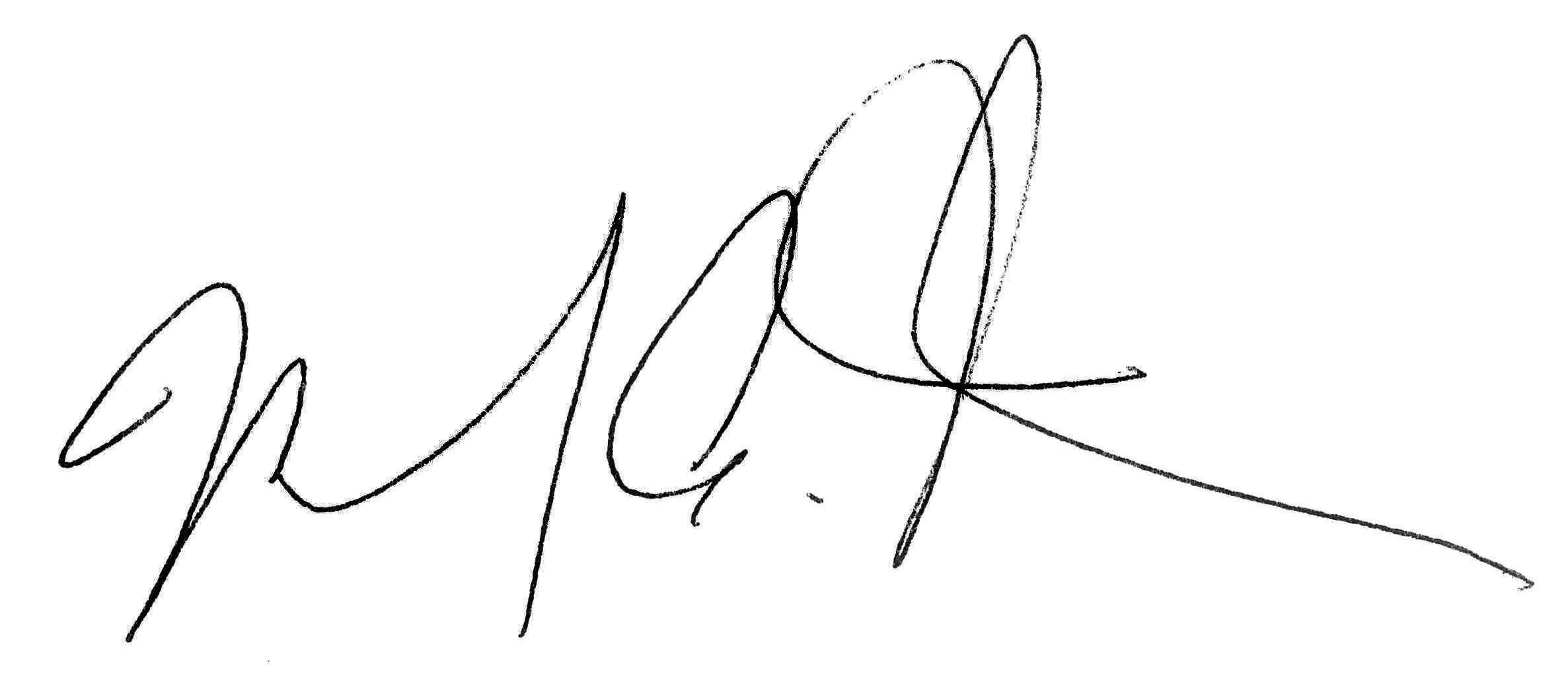 DirectorDepartamento de MayordomíaDivisión Norteamericana de la Iglesia Adventista del Séptimo DíaDirectores de MayordomíaMarcos Bomfim, Conferencia GeneralMichael Harpe, División NorteamericanaElías Zabala, Unión del AtlánticoPaul Musafili, Iglesia Adventista del Séptimo Día, CanadáEmmanuel Asiedu, Unión de Columbia Jermaine Jackson, Unión del LagoDavid Vande Vere, Unión del Centro de NorteaméricaMark Remboldt, Unión del Pacífico NorteStephen Mayer, Unión del PacíficoDavid Long, Unión del SurTony Anobile, Unión del SuroesteDon Lloyd, Misión Guam-MicronesiaAcerca del autorSteve Case creció en un hogar adventista donde sus padres le enseñaron a administrar sus finanzas. Todo comenzó con una mensualidad que le entregaban a cambio de realizar tareas hogareñas y el principio de separar primeramente el diezmo, las ofrendas, ahorrar algo, y por último dedicar lo que hubiera para gastos personales. Esta práctica se enraizó en su vida, al punto de seguir siendo su norma tanto en la vida personal como en la laboral. 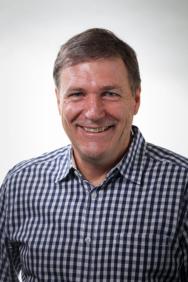 Steve sirvió como pastor de jóvenes, profesor, enfatizando por décadas el ministerio hacia los jóvenes con una perspectiva nueva de una iglesia intergeneracional —donde personas de todas las edades pudieran ayudarse y crecer espiritualmente. Como presidente de Involve Youth, predica en eventos juveniles, a la par que entrena a personas y diseña materiales de referencia para los jóvenes y sus líderes, y coordina el Doctorado en Ministerio para una iglesia integeneracional de Andrews University. También es líder de viajes misioneros de corta duración para Maranatha.Además, conoce exactamente lo que significa experimentar plenitud al margen de los deseos (en referencia a los parámetros norteamericanos) al recordar la admonición de Pablo de tener contentamiento en cualquier circunstancia. En su vida personal, Steve conoce en forma directa el dolor de la pérdida por divorcio y la gracia de una segunda oportunidad. Pudo rehacer su matrimonio al casarse por segunda vez con Marit, una pastora ordenada de la Iglesia Adventista del Séptimo Día. Su hija adulta le da alegría y también le presenta desafíos.El Departamento de Mayordomía de la División Norteamericana pidió a Steve –causándole cierta sorpresa– la tarea de escribir estas meditaciones para las ofrendas durante el año 2023, en las que se le ha dado mayor participación a la congregación, en lugar de que esté sentada escuchando mientras una persona lee un párrafo desde la plataforma.Acerca de los textos semanalesEste material puede ser traducido, impreso o fotocopiado por entidades de la Iglesia Adventista del Séptimo Día, sin necesidad de pedir autorización. Sin embargo, todos los documentos republicados deben incluir la frase: Ministerio de Mayordomía de la División Norteamericana.Todos los textos bíblicos son de la Santa Biblia, versión Reina Valera 1960.🏃🏻‍♂️Actividad  Podrán notar este pequeño gráfico en varias presentaciones de los incentivos para ofrendar durante el año 2023. Lo que significa es que el autor propone alguna participación de parte de los adoradores. Dado que él pone énfasis en llegar a los jóvenes y jóvenes adultos de la iglesia, desea que se aplique el principio y se adapte la actividad para las circunstancias y realidad de su propia iglesia.IMPORTANTE: Por favor, lea y preste atención a todas las directivas para actividades con anticipación y haga lo necesario para prepararse para realizarlas el sábado. Algunas de estas actividades requieren que se coloque una frase en forma de proyección en Power Point, o que se publique en el boletín de la iglesia, o un canto que se entonará antes de la lectura de dicho sábado, o una tarjeta que se entregará a cada miembro para que manifieste su decisión, y la lista de los 7 puntos de la mayordomía que deberá aparecer cinco veces durante al año, impresa en el boletín. Por favor, tome en cuenta estos detalles con anticipación al sábado en que deberán servir como forma de estímulo.Acerca de “Mi plan personal de ofrendas”La División Norteamericana incentiva el uso de “Mi plan personal de ofrendas”. Este programa fue diseñado como una orientación para ayudar a los miembros en la donación sistemática. Sugiere que, además de devolver el 10% de las ganancias como diezmo, ciertos porcentajes sean entregados como ofrendas en tres categorías principales:Presupuesto de la iglesia local: 3-5%Avances de la Conferencia local: 1-2% (educación, evangelismo, Escuela Cristiana de Vacaciones, campamentos de verano y revistas de las Uniones).Presupuesto mundial: 1-3% Visite https://www.personalgivingplan.com y vea un detalle más extenso acerca de cada categoría.“Mi plan personal de ofrendas” nos incentiva para que renovemos nuestro compromiso con los principios de la mayordomía cristiana. Aun cuando es una bendición para la iglesia, su verdadero impacto se produce en nosotros como individuos y en nuestra fe, basada en el pacto con Dios.En la creación de Dios todo presenta orden y tiene propósito. Lo mismo se puede decir de “Mi plan personal de ofrendas”. Como todo plan, requiere análisis y consideración. No se puede realizar ninguna gran tarea en base a donaciones emocionales o esporádicas.Calendario de ofrendas - DNA 2023
Ofrendas Especiales14 de enero	Libertad religiosa                    
11 de febrero   	Ministerios Adventistas de Televisión (Evangelismo)
11 de marzo   	Radio Mundial Adventista 
8 de abril      	Hope Channel International, Inc.
13 de mayo       	Ayuda para desastres y alivio del hambre
10 de junio       	Ministerio de la Mujer  8 de julio             	Presupuesto mundial                                                                   
12 de agosto    	Christian Record Services 9 de setiembre 	Presupuesto mundial (énfasis: Ministerios radiales)
11 de noviembre  	Presupuesto mundial (énfasis: Sacrificio anual)
9 de diciembre   	Servicios Comunitarios AdventistasOfrendas del décimotercer sábado para 2023Primer trimestre:	División de África Centro-Oriental 
Segundo trimestre: 	División Intereuropea 
Tercer trimestre: 	División Transeuropea 
Cuarto trimestre: 	División de África Centro-Occidental Resumen de las ofrendasPresupuesto de la igresia local   	27
Avance de la Asociación           	12
Unión designada                       	2
División Norteamericana        	5
Presupuesto Mundial                 	6¿Hacia dónde van mis ofrendas?Ofrenda del 13er sábadoSeguramente ha escuchado acerca de los amish y de cómo todos colaboran en su comunidad al recaudar dinero para construir un silo. Los adventistas del séptimo día también contribuimos en proyectos para alcanzar ciertas metas. Este es el propósito de la ofrenda del último sábado de cada trimestre. Cada trimestre la iglesia se enfoca en una de las Divisiones, para lograr alcanzar un objetivo misionero. A menudo las ofrendas son usadas para la construcción de edificios educativos, para evangelización o para medios de comunicación. Gracias a estas ofrendas, se pudo establecer el Colegio Adventista de Filipinas Central y recientemente fue posible crear un campamento de jóvenes en Belice. Todos los miembros de iglesia alrededor del mundo ayudan a realizar estos proyectos a través de ofrendas de sacrificio. En 1913, las ofrendas del decimotercer sábado sumaron un total de 474 dólares. Hoy en día exceden un cuarto de millón de dólares. Las llamamos ofrendas de sacrificio porque incentivan a dar más de lo que usualmente acostumbramos. En la práctica, el 25% de las ofrendas del decimotercer sábado son consideradas ofrendas de superávit. El resto es ampliamente distribuido para continuar con la misión alrededor del mundo. Usted puede dar una ofrenda de decimotercer sábado en cualquier momento, marcándolo en un sobre de diezmo. ¿Quiere ser parte de algo grande? Será parte de una comunidad mundial que expande el trabajo misionero adventista al dar ofrendas el decimotercer sábado. Recuerde que lo que damos provee los fondos para terminar el trabajo de la misión de la iglesia.                                                                                Ofrenda de gratitud por cumpleaños Usualmente en nuestro cumpleaños recibimos regalos, pero en la iglesia muchas personas prefieren dar regalos en ese día especial. A esto se le llama Ofrenda de gratitud de cumpleaños. ¿Alguna vez le dio un regalo a alguien en forma de agradecimiento? Tal vez fue por cuidar su mascota durante un fin de semana, o por cantar una canción en su casamiento y usted quiere demostrar su agradecimiento. De la misma manera, algunos miembros de iglesia le ofrecen a Dios regalos llenos de gratitud. Puede ser en ocasión de su cumpleaños para agradecer a Dios por las bendiciones del año transcurrido. O tal vez para dar gracias por una bendición en particular, como una promoción en el trabajo, o un nuevo nieto. Estas ofrendas se colocan en el sobre del diezmo marcando que son una ofrenda de gratitud. ¿Cuál es el destino de las ofrendas de gratitud? Van a las diferentes Divisiones de la iglesia de todo el mundo, para realizar la misión. Una gran parte es usada en actividades evangelizadoras, pero también para clínicas, hospitales e instituciones educativas. Una porción se utiliza para la administración del programa de misión de la Conferencia General, y de esta forma se pueden llevar misioneros a nuevos campos para que expandan el mensaje adventista. Sus ofrendas de gratitud son dirigidas a misioneros e instituciones de la iglesia que estarán muy agradecidos de recibirlas. Esto muestra que ser agradecido es contagioso, ¿no es así?Avances de la Conferencia localSu Conferencia está formada por un conjunto de iglesias que apoyan con sus ofrendas a las congregaciones. De esta manera se pueden alcanzar los objetivos importantes de las congregaciones, que no se podrían logar en forma aislada o por sí mismas. Las ofrendas destinadas a la Conferencia contribuyen a financiar necesidades y proyectos específicos. Un gran porcentaje se destina a la educación adventista. Otra parte se emplea en la evangelización de las comunidades locales, y se invierte en programas y publicidad que la mayoría de las iglesias no podrían financiar por sí mismas. Otras áreas que reciben el apoyo de estas ofrendas son: evangelismo infantil, evangelización de zonas urbanas, Escuelas Bíblicas de Vacaciones, campamentos de verano y evangelismo juvenil. También se usan para que los miembros de iglesia reciban gratuitamente periódicos y revistas denominacionales. Estas publicaciones informativas, ayudan a unir a los creyentes de áreas extensas y crean un sentido de comunidad. Todos estos programas que tanto contribuyen a la educación, la vida de las personas y los avances de la Conferencia, pueden ser llevados a cabo gracias a los aportes de los miembros de iglesia que deciden contribuir con una cantidad sugerida del 1 o 2% de sus ganancias.Presupuesto de la iglesia localTal vez la iglesia local es la más obvia de las necesidades que cubre “Mi plan personal de ofrendas”. Como cualquier familia, la iglesia local tiene obligaciones financieras que debe cumplir, más allá de las básicas como electricidad o calefacción. Muchas otras no son tan conocidas: revistas para niños, folletos de Escuela Sabática, materiales para enseñar, sueldos del personal, limpieza, gastos operativos de la escuela de iglesia, seguros de propiedad, becas para estudiantes y programas misioneros dirigidos a la comunidad. Estos son solo algunos de los gastos mensuales de lo que se encarga la iglesia mes tras mes, al tratar de ser una luz para la comunidad. Como estos costos son constantes, “Mi plan personal de ofrendas” recomienda apartar de un 3 a un 5% de las ganancias personales para el presupuesto de la iglesia. Estas ofrendas sistemáticas aseguran que todos compartan las bendiciones y responsabilidades de la congregación local.Ofrenda para el fondo de inversión misionera Esta ofrenda misionera es un compromiso entre Dios y usted. Consiste en elegir un proyecto y dar parte de su ingreso como ofrenda misionera.Veamos un ejemplo que tiene que ver con ¡gallinas! Cuando Kelly Rose Bishop era adolescente, decidió invertir el 10% de las ganancias que obtenía en su venta de huevos. Ella vendía a clientes y a personas que pasaban frente a su casa. Dos meses después de tomar esa decisión, Kelly notó que las ventas habían aumentado un 50%. Así es como funciona el compromiso con Dios. Ella prometió dar el 10% de sus ganancias (esa era su parte), y está convencida que Dios bendijo su pequeño negocio porque el 10% creció gracias al aumento de las ganancias; esa fue la parte de Dios.Hay muchas formas distintas de hacer un compromiso con Dios. Por ejemplo, usted puede dedicar el dinero que ahorra al usar cupones en el supermercado, o el dinero que no gasta al evitar el postre cuando sale a comer a un restaurant. Una persona dedicó latas de aluminio que iba recogiendo cuando corría por las mañanas y dio la ganancia como ofrenda. Cada dólar que recaude ayuda a la misión adventista en el mundo. Establezca ya mismo su propio plan.             Ofrenda misionera de la Escuela SabáticaCuando el sobre de ofrendas de la Escuela Sabática pasa delante de nosotros, es fácil dar uno o dos dólares, pero cuando sepa dónde van las ofrendas, ¡tal vez quiera dar más! La ofrenda misionera viaja a Divisiones de la iglesia con grandes necesidades, fuera de Norteamérica. Gran parte del dinero es usado en actividades evangelísticas, pero también se destina para clínicas, hospitales e instituciones educativas. Radio Mundial Adventista recibe parte de estas ofrendas y una porción ayuda a financiar la administración de la misión desde la Conferencia General al entrenar y enviar misioneros a nuevos campos, para esparcir el mensaje de la Iglesia Adventista. Las ofrendas que usted da en su Escuela Sabática, literalmente viajan muy lejos para ayudar al trabajo misionero alrededor del mundo.Ofrenda para el presupuesto mundialLa iglesia Adventista del Séptimo Día es una iglesia mundial y el presupuesto de ofrenda mundial es nuestra contribución para su misión global.Desde los primeros días de la Iglesia Adventista, hombres y mujeres han respondido al gran cometido que nos fue dado por Cristo, traspasando las fronteras de sus países. Hoy, es una de las iglesias que más rápido se expande en el mundo, con un promedio de bautismos de más de 3000 personas cada día. El mensaje de la pronta venida de Jesús se predica en más de 200 países y en más de 600 idiomas.Históricamente, ha sido el privilegio y el deber de los miembros que viven en naciones desarrolladas ayudar a las regiones menos privilegiadas del mundo. Muchas nuevas estrategias evangelísticas que se enfocan en las realidades constantemente cambiantes del mundo son sostenidas gracias a nuestras ofrendas para estos nuevos programas.“Mi plan personal de ofrendas” recomienda que demos entre el 1 y el 3% de nuestros ingresos para lograr un alcance mundial. Al trabajar juntos, podemos asegurar que el mensaje adventista continúe creciendo en el mundo.Ofrendas para proyectos especialesEstas ofrendas incluyen al Ministerio de la Mujer y Christian Record Services. “Mi plan personal de ofrendas” no tiene un porcentaje recomendado para los proyectos especiales, ya que la necesidad y el alcance varían según el proyecto. Por ejemplo, las ofrendas respaldan iniciativas para la construcción de iglesias nuevas o viajes misioneros. Dentro de los proyectos especiales también se incluyen pedidos de ayuda por parte de entidades de la iglesia como ADRA y Radio Mundial Adventista, así como otros ministerios adventistas a los que usted desee apoyar. Proyectos misioneros de la División Norteamericana 2023UNIÓN DE COLUMBIALa Unión de Columbia está estableciendo una iglesia adventista eslava en la región de Cleveland (Ohio), para servir y ministrar a la población de origen rusa, ucraniana, bielorrusa y moldava de la región. También desean extender su ministerio a los refugiados ucranianos que están llegando.UNIÓN DEL LAGO          Los líderes de jóvenes locales están planeando y llevando a cabo iniciativas de evangelismo para sus congregaciones. El costo se dividirá por partes iguales entre la Unión y la iglesia local. Sin embargo, hay varias iglesias que desean participar y la Unión no tiene suficientes fondos para hacer frente a todas las iniciativas.UNIÓN DEL SUR    Hay un grupo creciente de refugiados Karen en el área de Clarkston en Atlanta (Georgia). Varias congregaciones han estado proveyendo a las necesidades básicas, pero las limitaciones de comunicación debido a la imposibilidad de hablar la misma lengua han puesto barreras a la tarea. La solución fue contratar a un experimentado pastor Karen a tiempo completo.   El pastor tiene un papel prominente en la comunidad y está estableciendo conexiones con varios centros de socorro y agencias gubernamentales. Queremos ver que esta comunidad se convierta en una iglesia adventista con un sólido ministerio para la población Karen.Apreciado presentador:Gracias por su disposición a compartir con su congregación los incentivos para dar ofrendas. Es una responsabilidad maravillosa y satisfactoria. La forma en que presente estas lecturas va a determinar cuán efectivas resultan ser. He aquí algunas sugerencias que conviene que usted tenga en cuenta:Ore: Para pedir el poder del Espíritu Santo; para que Dios lo use y que sus palabras lleguen a los corazones de la congregación.Practique: Lea el texto al menos tres veces. Hágalo en voz alta, en forma lenta y clara para familiarizarse con su contenido. Subraye o resalte palabras importantes a las que habrá de poner énfasis. Esfuércese para compartir este mensaje con excelencia.Prepárese: A veces hay materiales para días especiales que son enviados a su iglesia para su distribución o para ser presentados junto con los llamados a ofrendar. Decida cómo usarlos de la forma más eficaz.Personalice: Si usted tiene una experiencia personal que puede añadir fuerza al llamado, por favor compártala. Las personas se conectan con otros a través de historias.Exponga con pasión: Una presentación puede contener todos los elementos mencionados, pero si no se la hace con entrega y pasión no logrará motivar el corazón de quien escucha. Pida a Dios que llene su corazón con el Espíritu Santo, de tal forma que pueda presentar un llamado lleno de espíritu y verdad.Que Dios lo bendiga inmensamente, y que hable por intermedio de usted al embarcarnos en este viaje juntos, en el 2023.Autor principal: Steve CaseAutores secundarios: Michael Harpe y Rudy SalazarEditores: Michael Harpe, Rudy Salazar y Lisa RasmussenDepartamento de Mayordomía de la División Norteamericana © 20237 de enero de 2023			🏃🏻‍♂️ ActividadPresupuesto de la iglesia local¡Feliz año nuevo! ¿Se ha propuesto algún objetivo para el año nuevo? Algunas personas no se autoproponen resoluciones porque en otras oportunidades lo han intentado y temen el desánimo que conlleva el fracaso. Sin embargo, solemos hacer compromiso tras compromiso, una y otra vez. Las relaciones sanas implican compromisos constantes, incluido el perdón cuando nos equivocamos. Los casamientos exigen compromisos y los aniversarios despiertan momentos naturales de recompromisos. El comienzo de un año escolar también pone en marcha compromisos para los estudiantes, el personal y las familias.El comienzo de un nuevo año es un momento natural para hacer un compromiso, o un nuevo compromiso con Jesús. Hoy lo invito a que reconozca expresamente que “todo lo que es” proviene de Jesús y lo invito a que devuelva todo lo que es, a Jesús. Simbolicemos esto de manera activa.Por favor, pónganse de pie. Sé que no están acostumbrados a hacer esto en el momento de las ofrendas, a menos que sean diáconos, pero pido a todos los que se encuentran aquí que se pongan de pie para la ofrenda. 🏃🏻‍♂️Cuando el recipiente para poner la ofrenda llegue, pase su sobre de diezmo o su dinero en efectivo alrededor de usted, desde el frente hacia atrás y de vuelta al frente, y colóquelo en el recipiente. (Otra manera de ejemplificar: colóquelo sobre su corazón y luego levántelo al cielo antes de ponerlo en el recipiente). Sí, puede colocar su ofrenda en el recipiente para las ofrendas, pero primero, haga una demostración simbólica de su compromiso con Jesús, envolviendo todo su ser con su ofrenda (o colocándola sobre su corazón y luego levantándola hacia el cielo). Luego, siéntase libre de tomar asiento. Al comenzar este nuevo año, comprometámonos una y otra vez con Jesús.14 de enero de 2023Libertad religiosa¿Usted sabía que hace tan solo 150 años, ser adventista del séptimo día en los Estados Unidos podía llegar a ser un asunto peligroso? Como ejemplo cito el caso del pastor James Scoles de Springdale, Arkansas. Se había ofrecido como voluntario para terminar de pintar la nueva iglesia de su congregación y decidió terminar esa obra un domingo de mañana. “Fui a la iglesia –comentó luego– y terminé un pequeño pedazo de la parte superior. Trabajé tranquilamente durante más o menos dos horas”. Por este asunto, el pastor Scoles fue arrestado y encarcelado. Este fue solo uno de los muchos casos en los que los adventistas y otras minorías religiosas fueron perseguidos bajo leyes dominicales del estado.  Puede ser que hoy no nos lleven presos por trabajar los domingos, pero aun así, debemos defender la libertad religiosa. Como nos recuerda Elena White, debemos permanecer alertas y mantener en alto “el estandarte de la verdad y de la libertad religiosa” en estos últimos tiempos. Hoy tenemos la oportunidad de apoyar la misión fundamental de la revista Liberty y la obra de nuestros líderes de Asuntos Públicos y Libertad Religiosa. Con cada publicación de la revista Liberty, con cada visita a la oficina de un legislador, o con cada caso legal argumentado, nuestros líderes de libertad religiosa están ayudando a defender el precioso don de la libertad dado por Dios, para todas las personas. Tenemos la oportunidad de mantener en alto el estandarte de la libertad religiosa mediante nuestras ofrendas de hoy. * A. T. Jones, Civil Government and Religion (Oakland, CA: American Sentinel, 1889), p. 114.21 de enero de 2023			🏃🏻‍♂️ ActividadPresupuesto de la iglesia localEn la parábola de los talentos (Mat. 25:14-30), parece que lo que las personas tienen, es dádiva de Dios. Luego utilizamos y desarrollamos esos talentos para más adelante rendirle cuentas a Cristo cuando Él vuelva. No todos reciben los mismos talentos o la misma cantidad de talentos. ¿Qué talentos le ha dado Dios a usted? Algunos parecen ser obvios, mientras que otros parecen ser menores o incluso inciertos. Dediquemos un momento a considerar lo que Dios nos ha dado a cada uno de nosotros, en forma conjunta, aunque también puede hacerlo solo. Es posible que usted tenga algunas respuestas claras de parte de Dios o quizás necesite más tiempo. Talvez cada uno de nosotros debería hacer este ejercicio al menos una vez a la semana.Sin embargo, la próxima pregunta que debemos considerar es: “¿Qué estoy haciendo con lo que Dios me ha dado?” Sí, Dios se lo ha dado, pero Él lo entrega para que lo desarrolle y lo use para su gloria y para el beneficio de los demás. Cada miembro aquí presente, extienda sus brazos hacia adelante, juntando las manos en forma de copa para demostrar que está recibiendo talentos de Dios (adopte esta postura al hablar, animando a los oyentes a que participen activamente). 🏃🏻‍♂️Mientras extiende sus brazos y junta las manos en forma de copa, haga una corta oración silenciosa preguntándole a Dios por los talentos que le ha entregado. Pregúntale cómo quiere que los utilice. Yo terminaré con una bendición sobre los diezmos, las ofrendas y las maneras en las que Dios utilizará sus talentos para avanzar en su reino.Ahora considere: “¿Qué estoy haciendo con lo que Dios me ha dado?” Oremos juntos dándole gracias a Dios por nuestros talentos y pidiéndole que nos guíe al utilizarlos.28 de enero de 2023			Avances de la ConferenciaMAYORDOMÍA. Esta palabra ha cobrado un significado negativo en la mente de muchos creyentes. Se presenta en el momento de los diezmos y las ofrendas de nuestros cultos, cuando en realidad es mucho más que un ritual del culto. Cuando escuchen o piensen en la palabra “mayordomía”, no se acobarden y escondan sus carteras o sus billeteras. En presentaciones anteriores el enfoque de la mayordomía ha sido algo transaccional (solo se trataba del dinero) en vez de ser transformacional (algo espiritualmente equilibrado).En el culto, el acto de mayordomía es parte del Evangelio Eterno que debe ser predicado a todo el mundo. Esto es relevante tanto en estos últimos tiempos, como también en la profecía. Apocalipsis 14:7 dice: “[...] Temed a Dios, y dadle gloria, porque la hora de su juicio ha llegado; y adorad a aquel que hizo el cielo y la tierra, el mar y las fuentes de las aguas”.  Lo invito a que haga de la mayordomía un acto de adoración. Considere su entrega de diezmos y ofrendas, no como una transacción financiera, sino como un medio de transformación espiritual. Oración: Querido Padre, recibe estos diezmos y ofrendas como un acto de adoración y bendice a nuestra Conferencia local en sus esfuerzos por llegar a nuestro territorio con el evangelio eterno de Jesucristo. Oramos en tu precioso nombre, Amén.4 de febrero de 2023Presupuesto de la iglesia localLos adventistas del séptimo día tenemos la fama de ser fieles en la devolución de nuestros diezmos, al menos en comparación con la mayoría de las demás denominaciones cristianas. Sin embargo, puede ser que nuestras ofrendas estén contradiciendo lo que está en nuestro himnario. Estoy hablando de un himno que es muy conocido. Debemos cambiar nuestra forma de ofrendar o debemos cambiar la letra del himno 309 del Himnario Adventista. La nueva versión de este himno debería ser algo así: “Salvador, a Ti me rindo 10%, obedezco solo 10% a Ti”. Acompáñenme en el coro: “Yo me rindo 10%, yo me rindo 10%. Mi flaqueza, mis pecados, 10% rindo a Ti”.Hay algo que no suena bien ahí, ¿verdad? Jesús nunca nos pidió un 10%, siempre nos pidió todo. Es por eso que el himno dice: “Salvador, a Ti me rindo, obedezco solo a Ti”. Es verdad que la Biblia dice que el diezmo debe ser el 10% como parte de nuestra adoración y también nos recuerda que todo viene de Dios, pero recordemos que todo le pertenece a Dios, incluso las ofrendas de la iglesia local. Con lo que nos queda, compramos comida para cuidar nuestros cuerpos o pagamos las cuentas, pero hasta eso le pertenece a Jesús. Cuando traemos nuestras ofrendas a Dios, reconocemos que TODO viene de Él y podemos confiar en que Él va a suplir todas nuestras necesidades. Hoy lo invito a darle todo a Jesús y destinar una parte de todo eso a esta iglesia mediante las ofrendas, como parte de su adoración activa a Dios.11 de febrero de 2023Evangelismo mediante ministerios de televisión adventistaEs posible que el mundo nunca vuelva a ser lo que antes llamábamos “normal” sino por la preciosa influencia del tiempo en que Jesús pasó en la tierra. Aunque su influencia ha perdurado como un dulce perfume durante 2000 años, ha disminuido el impacto en la vida de la gente, ya que los corazones se han endurecido. Sin embargo, usted puede marcar la diferencia en la vida de otras personas cuyos corazones aún están abiertos a conocer a Jesús, mediante el apoyo a los ministerios de televisión adventista.Un pastor recuerda el día en que una mujer llegó a la iglesia acompañada por su familia, todo gracias a un ministerio de medios televisivos. Esta señora había visto nuestra programación durante tanto tiempo que casi no hizo falta enseñarle mucho más. ¡Qué hermoso fue el día cuando ella y su familia se bautizaron!Los ministerios adventistas de medios de comunicación refuerzan los ministerios locales y hacen que tengan mayor impacto. Breath of Life, Faith for Today, Jesus 101, y It Is Written están diseñados para llegar a un público específico a través de una visión única del mundo.Tanto si la gente conoce bien la Biblia como si no la conoce en absoluto, hay que presentarles la historia adventista. Sí, su ofrenda puede ayudar a alguien que esté a la vuelta de la esquina o al otro lado del mundo, a través de las transmisiones en directo, tocando corazones y cambiando vidas con un mensaje de esperanza y plenitud centrado en Cristo. Haga una entrega generosa para que pueda mantenerse el mensaje a través de los ministerios de televisión adventista, y podamos tener mayor difusión para que Jesús venga pronto y podamos irnos a casa.18 de febrero de 2023			Presupuesto de la iglesia local“Diezmos y ofrendas”. ¿Qué son?“Diezmo” literalmente significa una décima parte, o 10%. Si tiene $10, una décima parte sería $1. Si tiene $1000, una décima parte sería $100. Las personas que “diezman”, toman sus ingresos (su sueldo o su ganancia cuando venden algo) y dan el 10% a Dios como diezmo. Malaquías 3:10 dice: “Traed” o “traigan”. Para aquellos que tienen una relación con Dios, esta afirmación significa: “si me amas, trae el diezmo para los fondos del templo”. En la Iglesia Adventista del Séptimo Día, los diezmos y las ofrendas se reciben en la iglesia local y luego el diezmo comienza su recorrido. Hay un beneficio inmediato para la iglesia local en forma de un pastor de tiempo completo o parcial, un maestro, un director o respuesta a desastres, y acceso al liderazgo y servicios de la Conferencia, Unión, División y Conferencia General. El recorrido continúa y el diezmo es llevado a la Conferencia (fondos del templo) donde el 75% a 85% permanecen para financiar ministerios y obreros del territorio. Seguimos la enseñanza del Nuevo Testamento, donde los que predican el evangelio deben vivir del evangelio (1 Cor. 9:14). Lo que resta es enviado para cumplir la misión del evangelio y llegar a todo el mundo. Las “ofrendas” son aquellas donaciones que se realizan fuera del 10% o diezmo. La mayoría de las ofrendas permanecen en la iglesia para distintos ministerios y operaciones presupuestarias de la iglesia, que incluyen el mantenimiento de la iglesia y ofrendas especiales e importantes para su congregación, su comunidad o las personas.Seamos fieles con el diezmo y las ofrendas para que no se descuide ninguno de estos ministerios esenciales.25 de febrero de 2023Avances de la ConferenciaADORACIÓN. La mayordomía es en primer lugar una relación. “Mas buscad primeramente el reino de Dios y su justicia, y todas estas cosas os serán añadidas” (Mat. 6:33). Mayordomía es dar todo con amor a Aquel que, con amor, lo dio todo por nosotros y lo sigue dando diariamente. Adorar a Dios es un placer. El Padre es el Amante y Dador supremo. Como dice Juan 3:16 y 17, Jesús es el regalo más grande. Él es nuestro ejemplo y el Espíritu Santo es nuestra mayor guía. La generosidad de Dios es revolucionaria y relacional. A causa de nuestra relación con Él, nos deleitamos en vincularnos con Él para financiar la misión: el evangelio eterno para todo el mundo. “Por tanto, id, y haced discípulos a todas las naciones, bautizándolos en el nombre del Padre, y del Hijo, y del Espíritu Santo; enseñándoles que guarden todas las cosas que os he mandado; y he aquí yo estoy con vosotros todos los días, hasta el fin del mundo. Amén” (Mat. 28:19, 20). El Creador muestra una generosidad revolucionaria ejemplar y es digno de ser adorado.Oración: Querido Dios, bendice estos diezmos y estas ofrendas que te entregamos hoy. Ayuda a que estos fondos puedan ser utilizados para enseñarle a las personas a cumplir todas las cosas que nos has encomendado. Bendice a los administradores de nuestra Conferencia al buscar la manera de seguir la gran misión de bautizar a las personas y prepararlas para tu pronto regreso. Oramos en el nombre de Jesús, Amén.4 de marzo de 2023				🏃🏻‍♂️ ActividadPresupuesto de la iglesia localLlegó el momento del culto en el que la persona que lo dirige dice algo así como: “Este es el momento en el que todos pueden participar del culto de adoración”. Esto significa que todas las personas presentes deben buscar su dinero para entregar una ofrenda. Esto también sugiere que las demás partes del culto no son de participación activa para todos.Hoy hagamos algo que admita o requiera la participación de todos. Pongámonos de pie y vayamos al pasillo más cercano. ¡Queremos que ahora todos participen del culto! Así que pónganse de pie y acérquense al pasillo más cercano (hagan una pausa y animen a los demás a que también participen). 🏃🏻‍♂️Antes de recoger las ofrendas y esperar que todas las personas pongan su dinero, vayamos aún más lejos. En vez de dinero, demos a Dios lo que Él realmente quiere: nosotros mismos. Si hoy está dispuesto a entregase a Dios como un acto de adoración a Él, venga hacia adelante. Al llegar al frente usted puede permanecer en pie, arrodillarse ante Dios, inclinarse o levantar las manos en alabanza al Creador Todopoderoso que también lo creó a usted.El dinero es una gran ofrenda, pero la mejor ofrenda es entregarnos a nosotros mismos. Hoy les pido a todos que participen, no solo entregándole su dinero a Dios, sino entregándose usted mismo también. Esta es la verdadera adoración.Luego de dedicarnos a través de una oración silenciosa, cada cual vuelva a su lugar y entonces los diáconos recogerán los diezmos y ofrendas.11 de marzo de 2023Presupuesto mundial: Radio Mundial AdventistaHace poco más de un año, unos asesinos del Nuevo Ejército del pueblo en Mindoro (Filipinas), dejaron las armas y eligieron una nueva vida a través del bautismo. Esto fue resultado de escuchar la Radio Mundial Adventista y estudiar con los pastores adventistas locales. Estos hombres y mujeres, que ya no eran “exrebeldes” sino “plenamente reconciliados”, querían compartir lo que habían descubierto con su familia, vecinos y amigos. Poco después de su gran bautismo, declararon que “cada uno alcanzaría a una persona”. Decidieron entre ellos que cada uno llevaría a alguien a Jesús, por lo que pronto tendrían 700 personas listas para el bautismo. Tan solo un par de meses después, otros 700 exrebeldes habían entregado sus vidas a Jesús, como resultado de estos amigos que les compartieron su testimonio. Utilizaron los proyectores y los materiales de estudio bíblico que les dieron en la Radio Mundial Adventista y, en febrero de 2022, ¡ya habían alcanzado su objetivo del año!Actualmente, Radio Mundial Adventista está trabajando con estos nuevos creyentes para que en cada una de sus aldeas haya una iglesia. A su vez, estos nuevos hermanos están ayudando a la radio a llegar a lugares como Mindanao, para alcanzar a los rebeldes y asesinos cuyas vidas también podrían cambiar mediante el amor de Jesús. Por favor, ore por la Radio Mundial Adventista para que sus ondas puedan viajar hasta los lugares más difíciles, incluido el Medio Oriente y Corea del Norte, para así alcanzar a toda “nación, tribu, lengua y pueblo” (Apoc. 14:6). 18 de marzo de 2023Presupuesto de la iglesia local¿Cuándo comienza la primavera? Probablemente dependa de la zona de Norteamérica en la que usted vive. La mayoría de las escuelas se tomarán unas "vacaciones de primavera", y los estudiantes y las familias aprovecharán a estas vacaciones yendo a lugares más cálidos. En algunas regiones ya se sienten temperaturas más cálidas y señales de nueva vida en los árboles y arbustos –plantas que quizás parecían muertas durante los meses de invierno–. En muchos lugares de Norteamérica no habrá señales de primavera hasta dentro de una o dos semanas, o tal vez un mes o dos, pero la primavera llegará, y el milagro del renacimiento nos recuerda el nuevo nacimiento que Cristo nos ofrece a cada uno de nosotros.¿Qué tiene que ver esto con nuestro llamado a ofrendar este sábado? Por lo menos dos cosas:1. Las temporadas cambian. Dar sistemáticamente a Dios sigue siendo una buena práctica para priorizar a Dios y vivir para Él diariamente. Sin embargo, las temporadas pueden afectar nuestra entrega, y a veces pueden resultar en regalos más pequeños y otras veces en regalos más grandes. ¿En qué temporada se encuentra actualmente? ¿En qué momento cambiaron sus temporadas de entrega?2. Dios nos da una nueva vida. Puede ser que pensemos principalmente en el dinero cuando se trata de los diezmos y las ofrendas –nuestras donaciones a Dios–, pero Dios sigue siendo el que nos da primero. Incluso cuando parece que tenemos poco o nada, ¡Dios nos da una nueva vida!Si la primavera ha llegado o si usted confía en que pronto llegará, responda a ese regalo de Dios de una nueva vida.25 de marzo de 2023Avances de la ConferenciaLa GENEROSIDAD REVOLUCIONARIA exige que cambiemos nuestra perspectiva. Debemos adquirir una visión del Reino sobre la naturaleza de la generosidad. ¿Cómo actúa, cómo se ve y cómo se siente la generosidad verdadera en el contexto de nuestra realidad actual?1 Cuando uno piensa en la generosidad, muchos se fijan en el tamaño del regalo o en la nobleza de la causa. Sin embargo, Jesús mira más allá de la apariencia externa y mide la generosidad con un criterio radicalmente nuevo: la condición del corazón del dador. “Porque donde esté vuestro tesoro, allí estará también vuestro corazón” (Mat. 6:21). La mayordomía tiene que ver con el corazón, con el alma. Es mucho más profunda que el valor de un dólar. Es una forma espiritual de emularlo y es interactiva. Un grupo de la iglesia fue expulsado de un parque por su interacción con las personas sin hogar. El policía dijo: “Aquí no se puede dar de comer a las personas de la calle, se necesita un permiso”, a lo que el pastor contestó: “No le estamos dando de comer a las personas de la calle, estamos comiendo con ellos”. Este es el verdadero corazón de la generosidad; cómo se ve, cómo actúa y cómo se siente.2 A menudo, la generosidad es algo que hacemos para una persona o grupo en lugar de ser algo que hacemos con ellos.3Oración: Querido Padre que estás en el cielo, este sábado queremos ejercer la generosidad revolucionaria al entregar no solamente nuestro dinero, sino también nuestros corazones. Bendice las ofrendas que ayudarán a la Conferencia a ganar almas preciosas y llevarlas a tu redil.  En el nombre de Jesús, Amén.1–3. (Thomas Nees. The Outlook [boletín bimensual], septiembre–octubre 2007).1 de abril de 2023Presupuesto de la iglesia local¡Feliz día de los inocentes! Hoy es un día de bromas seguido de alguien que grita alegremente: “¡April Fools!" “¡Día de los inocentes!”. ¿Le ha pasado ya hoy? ¿O quizá se lo dijo a otra persona?La Biblia menciona el término “necio” varias veces, pero nunca de forma simplista o como una broma alegre. En Salmos se menciona dos veces. “Dice el necio en su corazón: no hay Dios” (Sal. 14:1 y Sal. 53:1). Si hoy se encuentra en la iglesia, probablemente usted no es el necio del que se habla en Salmos. Somos más susceptibles a ser el “necio” de Lucas 12. La parábola de Cristo advierte contra el detonante natural llamado “codicia”. En esta historia, un agricultor se dio cuenta de que habría una cosecha abundante, por lo que decidió ampliar su capacidad de almacenamiento y luego jubilarse anticipadamente para poder “comer, beber y regocijarse” (Luc. 12:19).¿Suena atractivo? Jesús fue duro con él, no por lo que el agricultor tenía, sino por lo que no tenía. Según el versículo 21: “Así es el que hace para sí tesoro, y no es rico para con Dios”. Una forma de tener una relación enriquecedora con Dios es entregando las ofrendas con un corazón agradecido.¿Esto significa que somos necios si no ponemos todo lo que tenemos en la ofrenda? No necesariamente. Pero sí significa que cuando hacemos de nuestra relación con Dios nuestra máxima prioridad, el resultado es la sabiduría (Prov. 9:10) en lugar de ser un necio, ya sea en el día de los inocentes o en cualquier otro día.8 de abril de 2023Hope Channel International, Inc.Dios está utilizando Hope Channel International para transformar vidas hoy y para la eternidad. Con 70 redes mundiales que aún siguen creciendo y emitiendo en más de 80 idiomas, Hope Channel está cumpliendo la misión de predicar el evangelio “en todo el mundo, para testimonio a todas las naciones; y entonces vendrá el fin” (Mat. 24:14).Hope Channel es también un centro de recursos de evangelización. Wake Up With Hope es un programa matutino que nutre las almas de los espectadores y sus necesidades espirituales. 3AM: Morning is Coming es un programa que anima a los jóvenes a entender el mensaje de los tres ángeles. Hope.Study, una plataforma de cursos de estudio bíblico en línea, sigue creciendo. En el primer año de su creación, 144,850 personas comenzaron un curso. Las personas están en búsqueda de comprensión y en búsqueda de la verdad en este mundo quebrantado. Heroes II, la nueva aplicación de videojuegos de Hope Channel, está motivando a una nueva generación a estudiar la Biblia. Imagínense poder llegar a todos esos jugadores con el evangelio.Todas estas oportunidades son posibles gracias a su apoyo generoso hacia Hope Channel. Puede ver la programación centrada en Cristo en DirecTV 368, HopeTV.org/Watch, Roku y la aplicación Hope Channel. Queremos que el mensaje de esperanza llegue a las personas hasta que no quede nadie sin conocer este mensaje. ¡Solo entonces llegará el fin! Su fiel donación será una bendición para alcanzar ese objetivo. “El que saciare, él también será saciado” (Prov. 11:25).15 de abril de 2023Presupuesto de la iglesia localEl día de los impuestos para los ciudadanos estadounidenses es el 15 de abril, mientras que en Canadá es el 30 de abril, pero ¿cuándo se pagan realmente los impuestos? Algunos lo hacen lo antes posible, mientras que otros esperan hasta el último minuto y otros piden extensiones. ¿Sabían que algunas personas realizan pagos trimestrales a lo largo del año en lugar de un pago único en abril? Bermudas no tiene un día de impuestos, pero recauda un impuesto sobre los salarios durante todo el año.¿Usted considera que dar el diezmo a Dios es un impuesto? Dicho de otra manera, ¿algo semejante a lo que el gobierno exige a sus ciudadanos para financiar sus servicios? ¿Acaso Dios cobra impuestos a los creyentes para que su iglesia tenga dinero para funcionar? Puede ser que algunos lo vean de esta manera.Hoy los invito a verlo de una manera distinta: verlo como un regalo voluntario para Dios. En nuestros cultos incluimos las ofrendas porque dar a Dios es un acto de adoración. Es verdad, todo proviene de Dios y no necesita nuestro dinero, ya que Él es dueño de “millares de animales en los collados” (Sal. 50:10), pero ofrendar nos permite participar de la adoración, así como congregarnos para cantar u orar en silencio durante la oración principal del culto.Hay veces que damos un regalo de cumpleaños porque sentimos la obligación, pero es más placentero tanto para el que da como para el que recibe, cuando damos un regalo porque sentimos deseos de hacerlo.Adopte esa misma iniciativa al dar las ofrendas a Dios. Es un regalo, ¡y se lo está dando a Dios! ¡Adoremos a Dios!22 de abril de 2023				🏃🏻‍♂️ ActividadAvances de la ConferenciaMAYORDOMÍA DEL TIEMPO (Punto 1 de 7)Administramos tiempo para Cristo y establecemos tiempo para las tareas diarias. Mateo 22:37 y 39 nos muestra cómo administrar nuestro tiempo: “Amarás al Señor tu Dios con todo tu corazón, y con toda tu alma, y con toda tu mente” y “amarás a tu prójimo como a ti mismo”. El tiempo con Jesús es lo primero. Nuestra vida devocional y nuestro compromiso personal son esenciales para aprender a amar a Dios y a los demás.Las fuerzas para enfrentar el día a día surgen de una vida devocional diaria. ¿Cómo se puede lograr esto? Establezca un momento de silencio para el Creador. Por ejemplo, las primeras horas de la mañana suelen ser un buen momento. Elija un pasaje bíblico, léalo y medite en él. Luego ore reconociendo y agradeciendo a Dios por lo que es; haga una pausa y dele tiempo para responder (la oración es un diálogo, no solo un monólogo). Luego, acepte que la respuesta vendrá cuando Dios lo decida, ya sea a través de su voz, mediante otra persona o a través de las circunstancias. Llevar un diario de oración es una manera inspiradora y poderosa de ver cómo Dios responde, y es un testimonio para inspirar a otros. Antes de que podamos tener tranquilidad financiera, debemos primero tener tranquilidad personal. Busque primero el reino de los cielos. La parte práctica requiere organizar el tiempo para la familia, la vida y para los planes para el futuro.🏃🏻‍♂️ Incluya en su boletín o en una diapositiva de PowerPoint los 7 puntos de la mayordomía:	TiempoTemploTalentoTesoro ConfianzaTeologíaTestimonio29 de abril de 2023Presupuesto de la iglesia local“Pero esto digo: El que siembra escasamente, también segará escasamente; y el que siembra generosamente, generosamente también segará. Cada uno dé como propuso en su corazón: no con tristeza, ni por necesidad, porque Dios ama al dador alegre” (2 Cor. 9:6, 7).La ley de la siembra y la cosecha es muy sencilla. Un tallo de maíz produce alrededor de cuatro mazorcas. Si solo siembro tres semillas de maíz, disfrutaré de unas 12 mazorcas. Pero si siembro 100 semillas, cosecharé 400 jugosas y dulces mazorcas que podré compartir con amigos y vecinos, o vender. Cuanto más siembro, más cosecho. La palabra sería “multiplicación”. Lo que sembramos, Dios multiplica. La Biblia dice que Dios es el que hace que la comida sea abundante. Él es quien multiplica la cosecha, y Dios nos dice que cuanto más sembremos, más cosecharemos.  La ley de la siembra y la cosecha es real, no solamente en la agricultura sino también en lo financiero. Nuestro versículo de hoy nos dice que cuantas más semillas financieras plantemos, más prosperaremos.  La multiplicación de Dios asegura que cuando damos generosamente, también cosechamos generosamente; la Biblia lo promete.  Lo invito a ser un dador alegre, a sembrar en abundancia y proveer para el presupuesto de nuestra iglesia local.Oración: Querido Dios, ayúdanos esta mañana a sembrar generosamente y a ser dadores alegres. Bendice el ministerio de nuestra iglesia local al trabajar en conjunto para buscar y salvar a los perdidos. En el nombre de Jesús, Amén.6 de mayo de 2023Presupuesto de la iglesia localTalvez el texto más conocido del libro de Malaquías en el Antiguo Testamento es: “Traed todos los diezmos al alfolí”. Malaquías agregó el desafío de Dios: “Probadme ahora en esto, dice Jehová de los ejércitos, si no os abriré las ventanas de los cielos, y derramaré sobre vosotros bendición hasta que sobreabunde” (Mal. 3:10).Hoy en día, algunos cristianos promueven la “prosperidad del Evangelio”, que se basa en versículos como este. “Da a Dios (o a mi iglesia o a mi ministerio) y Dios te dará más de lo que hayas dado. Olvídate de invertir en la bolsa o en el sector inmobiliario; dale tu dinero a Dios y mira cómo aumenta tu cuenta bancaria”.Por más que Dios quiso ilustrar su bendición a los israelitas a través de la prosperidad material en los tiempos del Antiguo Testamento, Cristo ciertamente no exhibió mucho dinero. En el Nuevo Testamento, Pablo predijo que los que sembraran escasamente cosecharían escasamente, mientras que los que sembraran generosamente también cosecharían generosamente (2 Cor. 9:6). Sin embargo, Pablo además explicó que la abundancia estaría en las buenas obras y la justicia (ver. 8–10).¿Has puesto a Dios a prueba en lo que respecta a bendiciones? ¿Qué “sembraste” en el pasado? ¿Qué sembrarás este año? ¿Estás preparado para recibir las bendiciones de Dios, ya sean económicas o que vengan de otra forma, como la fe, la piedad, la alegría, el compañerismo y el amor a Dios y a los demás? Démosle a Dios y confiemos en que Él proveerá las bendiciones en las formas que Él elija y en el momento que Él elija.13 de mayo de 2023Ayuda para desastres y alivio del hambreSeguramente usted ha leído las noticias o ha visto las imágenes de las consecuencias de huracanes, incendios, inundaciones y otras catástrofes que han destrozado comunidades. Ha habido familias desplazadas que perdieron sus hogares, su medio de vida e incluso a sus seres queridos. ¿Qué sucede después? Para muchos, la respuesta es el Servicio Comunitario Adventista en Respuesta a Desastres (ACS por su sigla en inglés). La red de voluntarios capacitados de los ACS actúa en toda la División Norteamericana ofreciendo asistencia, bienes materiales y un corazón solidario. Tradicionalmente, este servicio adventista se ha centrado en la dirección y el funcionamiento de los depósitos a los cuales se envían los bienes donados para ser clasificados, inventariados y distribuidos a la comunidad afectada. En los últimos años, el rol de los adventistas se ha ampliado para responder a diversas necesidades, como alojamiento, entrega de bienes, reconstrucción de comunidades y también atención emocional y espiritual. Casi cuatro meses después de que el huracán Ida arrasara Luisiana, la nación de Houma seguía necesitando ayuda desesperadamente, ya que había muchas casas dañadas y el invierno se acercaba. Los líderes del Servicio Comunitario Adventista en Respuesta a Desastres acudieron a la zona para ver cómo podían ayudar a las personas que habían sido desatendidas. Un residente preguntó desesperado: “¿Qué debemos hacer?”.  Tras evaluar la situación, llevaron mantas y otros artículos domésticos para repartir. Además, ACS de la División Norteamericana envió fondos con los que compraron calefactores para que las personas pudieran calentarse mientras reconstruían sus hogares. Este dinero fue gracias a ofrendas como las suyas. Las ofrendas de hoy se reparten entre los Servicios Comunitarios Adventistas en Respuesta a Desastres –que responden a las catástrofes dentro de la División Norteamericana–, y la labor de respuesta a desastres internacionales de la Agencia Adventista ADRA (Adventist Development and Relief Agency). Gracias por formar parte de los grupos que extienden una mano de misericordia a las personas en crisis.  20 de mayo de 2023Presupuesto de la iglesia localA veces, cuando las personas van a visitar a otra persona o a un familiar, llevan un regalo. ¿Lo invitaron a una cena especial? Entonces lleve una tarta dulce o un ramo de flores. ¿Lo invitaron un sábado de noche para jugar juegos de mesa? Quizás pueda llevar algo para compartir, ya sea dulce, salado o algo saludable. Esto simplemente demuestra buenos modales. El regalo no es más que la comida que uno recibe, pero al menos reconoce una relación que no es meramente unidireccional. Las buenas relaciones tienen que ver con dar y recibir.Cuando David llevó el arca de la alianza a Jerusalén, les regaló comida a todos, además de un regalo mucho más grande para Dios. David también le regaló a su líder musical una canción, que se encuentra en Salmos 96 y 1 Corintios 16, que incluye esta forma moderna de cantarla:Den al Señor, oh familias de pueblosden al Señor la gloria y el poder.Den al Señor la gloria debida a su nombre;traigan ofrendas y vengan a sus atrios. (Sal. 96:7-8; RVA 2015)Este sábado, hemos venido a adorar a Dios en su casa. Esto incluye traer nuestros regalos y celebrar en adoración. No, no damos tanto como Dios nos da, pero damos porque eso es parte de la relación que tenemos con nuestro gran Dios y parte de la adoración que practicamos cada semana. Oración: Dios, te pedimos que aceptes nuestros regalos. Bendice las humildes ofrendas que te entregamos hoy. En el nombre de Jesús, Amén.27 de mayo de 2023				🏃🏻‍♂️ ActividadAvances de la ConferenciaMAYORDOMÍA DE NUESTRO TEMPLO (Punto 2 de 7) Elemento espiritual: “¿O ignoráis que vuestro cuerpo es templo del Espíritu Santo, el cual está en vosotros, el cual tenéis de Dios, y que no sois vuestros?” (1 Cor. 6:19). Cada individuo es un templo de Dios. Comparado con el santuario Bíblico, son templos vivientes. “Porque habéis sido comprados por precio; glorificad, pues, a Dios en vuestro cuerpo” (1 Cor. 6:20).Elemento práctico: el cuidado adecuado de nuestro templo –mente, cuerpo y espíritu–, mediante una vida saludable, es esencial. Siga un plan diario de vida saludable. Un buen mayordomo debe practicar de manera consistente los ocho remedios naturales: alimentación, ejercicio, agua, luz solar, temperancia, aire puro, reposo (que incluye el sábado) y la confianza en el poder divino. Nuestros cuerpos son templos de Dios y Él espera que los cuidemos para su gloria.🏃🏻‍♂️ Incluya en su boletín o en una diapositiva de PowerPoint los 7 puntos de la mayordomía:	TiempoTemploTalentoTesoro ConfianzaTeologíaTestimonio3 de junio de 2023Presupuesto de la iglesia localEstamos en la época del año en que tienen lugar las graduaciones escolares. Es posible que usted, o alguien cercano, ya haya participado o esté por participar de alguna de estas celebraciones. ¡Las graduaciones son importantes! Marcan un logro significativo: la culminación de años de estudio, de trabajo duro y de una educación valiosa a lo largo del camino. Las ropas y tradiciones del evento pueden parecer demasiado tradicionales, pero representan algo. Para algunos, la graduación es un milagro que en algún momento quizás creyeron que era imposible. Para otros, es el resultado esperado luego de una inversión.Y luego, ¿qué ocurre? El día de la graduación puede ir seguido de un nuevo trabajo o quizás de más años de estudio. El tiempo continúa. Quedan las fotos y videos, pero la realidad exige enfrentar un nuevo día. Al mirar hacia atrás, una pregunta que suele surgir es: “¿Valió la pena?”. Todo el tiempo, el dinero y los estudios, ¿valieron la pena o fue simplemente un capítulo pasajero de la vida, que termina siendo insignificante en comparación con lo que uno invirtió? Esta reflexión nos surge a todos, ya sea que somos o no somos, los que nos graduamos. ¿Qué tiene para mostrar de todas las inversiones que ha hecho? Dios nos recuerda repetidamente que debemos invertir en Él y en los demás para la eternidad. ¿Vale la pena? Al final, resulta ser mucho más que simplemente atravesar una etapa de la vida. Es la vida misma; es más, es la vida eterna. La inversión de nuestro tiempo, templo, talento y tesoro (los pilares de la mayordomía) da sus frutos cuando llegamos a la graduación y aún más allá.10 de junio de 2023Ministerio de la MujerLas mujeres están diseñadas específicamente por Dios para satisfacer las necesidades de otras mujeres. Los Ministerios de la Mujer son la mejor manera de conectar la iglesia con las mujeres que no tienen iglesia en su comunidad, y presentarles a Jesucristo.En toda la División Norteamericana, desde los Estados Unidos hasta Canadá y desde Bermuda hasta Guam-Micronesia, las mujeres de la iglesia están comprometidas con el servicio a los demás. Dan estudios bíblicos, organizan campañas evangelísticas y brindan asistencia a refugios para mujeres maltratadas y sin hogar. Atienden a las necesidades de las familias que buscan refugio en lugares con regímenes opresivos, dan clases de inglés como segunda lengua y clases particulares a los niños, y también confeccionan bolsas de amor para niños abandonados o sin hogar. Las mujeres de la iglesia están haciendo una diferencia significativa en sus comunidades y en sus congregaciones. El Covid no ha frenado el ministerio; más bien, lo ha trasladado a una forma virtual. Los Ministerio de la Mujer –tanto a nivel local, de la Conferencia, de la Unión y División– han ofrecido retiros y seminarios en línea, en vivo y directo; además Zoom se convirtió en el lugar de encuentro para hablar, estudiar, debatir sobre libros y orar juntas.   Establecido en 1898, por iniciativa de Elena White, el Ministerio de la Mujer financia eventos de evangelización y entrenamiento en liderazgo para mujeres, en toda la División Norteamericana. Estas mujeres se unen a Dios para servir a través de ministerios que buscan animar, equipar y desafiar a las niñas, adolescentes, jóvenes y mujeres para crecer en Dios y servirle de manera única con sus dones y talentos. 17 de junio de 2023				🏃🏻‍♂️ ActividadPresupuesto de la iglesia localEn 2 Corintios 9:7 se manifiesta claramente que “Dios ama al dador alegre”. Esto plantea dos cuestiones: 1. ¿Dios lo ama? (espere una respuesta); y 2. ¿Es usted un dador alegre? (espere una respuesta).Espero que el mensaje que recibe aquí cada sábado es precisamente que Dios lo ama. Pero, ¿es usted un dador alegre cada sábado? ¡Estamos para brindarle la oportunidad de ser alegre!Es posible que alguno de los presentes haya crecido escuchando las canciones infantiles del cantante cristiano Steve Green. Por ejemplo: “Dios ama al dador alegre”, cuya frase inicial es: “Dios ama al dador alegre, ja, ja, ja, ja, ja”. 🏃🏻‍♂️(Poner la canción. https://www.youtube.com/watch?v=CuDRt10AiC4 [canción de 2 minutos])La introducción de la canción desafía la idea de “dar hasta que duela”, haciendo referencia a 2 Corintios 9:7: “Cada uno dé como propuso en su corazón: no con tristeza, ni por necesidad, porque Dios ama al dador alegre”.En vez de “dar hasta que duela”, intente “dar hasta tener cosquillas”. 🏃🏻‍♂️ Quizás deberíamos intentarlo esta semana. En lugar de simplemente poner la ofrenda, sonría mientras la entrega. ¡O intenta reírse! ¡Eso podría ser divertido! Sí, ¡Dios nos ama! Y nos invita a ser dadores alegres. Demos hasta que nos den cosquillas, ¡ja, ja, ja, ja, ja!24 de junio de 2023				🏃🏻‍♂️ ActividadAvances de la ConferenciaMAYORDOMÍA DE NUESTROS TALENTOS (Punto 3 de 7) Elemento espiritual: Dios nos da dones para hacer su trabajo, y espera que los utilicemos. En Romanos 12:6, dice: “[...] teniendo diferentes dones, según la gracia que nos es dada, si el de profecía, úsese conforme a la medida de la fe”. En la página 263 de Palabras de vida del Gran Maestro dice lo siguiente: “Los dones especiales del Espíritu no son los únicos talentos representados en la parábola [de los talentos, Mat. 25]. Ella incluye todos los dones y talentos, ya sean originales o adquiridos, naturales o espirituales. Todos han de ser empleados en el servicio de Cristo. Al convertirnos en sus discípulos, nos entregamos a él con todo lo que somos y tenemos. Él nos devuelve esos dones purificados y ennoblecidos, a fin de que los empleemos para su gloria bendiciendo a nuestros prójimos”.Elemento práctico: Dios da a los individuos talentos y habilidades para tener un trabajo remunerado y Él quiere que compartamos estos dones con la humanidad.El cuidado del medioambiente (tierra) se incluye dentro de los talentos, ya que son estas habilidades dadas por Dios con las que gestionamos los recursos medioambientales que Él nos da. 🏃🏻‍♂️ Incluya en su boletín o en una diapositiva de PowerPoint los 7 puntos de la mayordomía:	TiempoTemploTalentoTesoro ConfianzaTeologíaTestimonio1 de julio de 2023Presupuesto de la iglesia local¡Feliz Día de la Independencia!Si vive en Canadá, hoy es el día. Si vive en los Estados Unidos, llega esta semana. Para ambos países, la independencia se consiguió al dejar de estar bajo la tutela de la corona británica. Algunos podrían compararlo con un niño que crece y se independiza de sus padres, aunque esto es a veces un poco ficticio, hasta que también se logra la independencia financiera.  El Día de la Independencia –para la nación o para los niños que crecen y se valen por sí mismos–, ¿cómo se compara con nuestra relación con Dios? ¿En qué momento declaramos nuestra independencia de Él? ¿Es algo que forjamos o es meramente ficticio? ¿Nuestro aumento de responsabilidades lo libera a Dios para cuidar a otros que lo necesitan más? Considere la historia antigua o más reciente, y encontrará a lo largo de cientos y miles de órbitas de la tierra alrededor del sol que nuestra “independencia” de Dios puede encontrar un lugar en nuestra imaginación, pero no en la realidad. ¿Podemos cambiar la rotación de la tierra, agregar 100 años a nuestra vida, hacer una puesta de sol real en lugar de pintarla en un lienzo, responder a las oraciones individuales de miles de millones de personas cada día, poner el dedo en las partículas subatómicas o cambiar un corazón de piedra por un corazón de carne? En realidad, no precisamos hacerlo. Dios sigue teniendo el control y nos invita a ser “interdependiente” con Él en lugar de “independiente” de Él. Haga de este sábado su “Día de la Interdependencia” al entregar sus ofrendas a Dios, quien le da la vida.8 de julio de 2023Presupuesto mundial¿Alguna vez se ha preguntado qué ocurre con las ofrendas misioneras que entregamos cada semana o como parte de nuestra promesa de ofrendas? Piense en sus ofrendas misioneras como un río vital que fluye por todo el mundo y que brinda un apoyo vivificante para construir la obra de Dios en cada campo misionero. Pero, ¿a dónde van exactamente nuestras ofrendas? ¿Qué es lo que logran? ¿Qué ayuda brindan? El 70 por ciento de las ofrendas semanales misioneras ayudan a sostener el trabajo de unas 400 familias misioneras que trabajan en alguna de las 13 Divisiones mundiales, la Misión de Oriente Medio y Norte de África, y el campo de Israel, para ayudar a estas regiones a construir y mantener actividades misioneras. El 30 por ciento restante de las ofrendas misioneras ayuda a varias instituciones de la iglesia, como la obra misionera médica de la Universidad de Loma Linda, la difusión de la Radio Mundial Adventista y el ministerio humanitario de ADRA (Agencia Adventista de Desarrollo y Recursos Asistenciales).Gracias a sus fieles ofrendas, millones de personas de las zonas más difíciles del mundo han encontrado la salvación en Jesús y se han unido a la Iglesia Adventista del Séptimo Día. Se han establecido miles de nuevas congregaciones en zonas antes no alcanzadas, y se está capacitando a nuevos creyentes para que compartan su nueva fe con otras personas en sus comunidades. Su río de ofrendas misioneras ayuda a crecer y sostener la obra misionera en todo el mundo. Por favor, haga que este río vivificante siga fluyendo.15 de julio de 2023Presupuesto de la iglesia local¿Puede superar a Dios?La idea es que cuando damos algo a Dios, Él nos da más de lo que le hemos dado. Pero, ¿funciona? Si le damos un dólar, o 100 dólares, o 1,000 o 100,000 dólares, ¿recibiremos de Dios más de lo que le dimos?Para algunos de nosotros, el simple hecho de poder pagar nuestras cuentas, ya es un gran logro. Otros tienen diferentes desafíos, o priorizan invertir en una cuenta de jubilación, en el sector inmobiliario o en la bolsa, con la esperanza de recuperar más de lo que han invertido. A veces funciona, aunque a veces no.¿Podemos superar a Dios?Recuerden que todo lo que damos proviene de Dios, el Dador original. Santiago 1:17 dice: “Toda buena dádiva y todo don perfecto desciende de lo alto, del Padre [...]”. Dios comenzó todo esto al darnos algo para dar, como un adulto que le da a un niño algo para poner en el recipiente de las ofrendas.Cuando Jesús contó la parábola de los talentos (Mat. 25:14-30), parecía claro que Él esperaba que tomáramos lo que nos había dado y lo pusiéramos en práctica, para hacer rendir y que llegase a ser aún más de lo que nos había dado. Cuando los que recibían daban cuenta de lo que su amo les había dado, los elogios se dirigían a los que invertían, y el amo les daba aún más. Hoy lo invito a que tome lo que Dios le ha dado y se lo dé a Él; luego deje que Él le dé más, ya sea dinero, oportunidades, talento, corazón, amor o vida. No se puede superar a Dios, pero es muy bueno al menos intentarlo.22 de julio de 2023				🏃🏻‍♂️ ActividadAvances de la ConferenciaMAYORDOMÍA DE SU TESORO (Punto 4 de 7) Elemento espiritual: Al devolver nuestros diezmos y ofrendas, desarrollamos una relación con Dios. Los buenos mayordomos devolverán el diezmo, la décima parte de sus ingresos, para la obra mundial, y darán una ofrenda para apoyar la misión de la iglesia local en la comunidad. Elemento práctico: Administrar las posesiones materiales para gloria de Dios –dinero, propiedades, inversiones, planificación patrimonial y cuidado del medio ambiente– significa realmente atesorarlas. Un buen mayordomo también aprenderá y practicará una vida sin deudas. Salir de las deudas es esencial para liberarse de la esclavitud financiera.La Biblia dice: “Ahora bien, se requiere de los administradores, que cada uno sea hallado fiel” (1 Cor. 4:2).🏃🏻‍♂️ Incluya en su boletín o en una diapositiva de PowerPoint los 7 puntos de la mayordomía:	TiempoTemploTalentoTesoro ConfianzaTeologíaTestimonio29 de julio de 2023Presupuesto de la iglesia local“Cada uno dé como propuso en su corazón: no con tristeza, ni por necesidad, porque Dios ama al dador alegre” (2 Cor. 9:7).Lo que se destaca en este versículo bíblico es que no tenemos la opción de NO dar. La Biblia da por sentado que vamos a dar. La pregunta es, ¿cuánto hemos decidido dar? Zaqueo dio el 50% de su riqueza. La pobre viuda dio el 100% de lo que tenía: dos monedas de cobre. Bernabé vendió un campo que poseía y lo utilizó para la predicación del evangelio. A lo largo de la historia, el pueblo de Dios ha estado dando para la obra del Señor. Los hijos de Dios no gastan todos sus ingresos en sí mismos, sino que piensan en compartir su riqueza para la predicación del Evangelio.En este versículo encontramos tres principios bíblicos para dar. Primero, debemos decidir cuánto vamos a dar; tenemos que planificar de antemano lo que vamos a dar a Dios. En segundo lugar, no demos de mala gana ni por obligación; lo contrario a un donante alegre es un donante triste y malhumorado. Dios no quiere que demos porque nos sentimos presionados a dar. En tercer lugar, Dios ama al dador alegre. Dios quiere que demos desde el corazón, con voluntad y de manera alegre. ¿Usted se siente feliz de poder contribuir a la iglesia remanente de Dios?Hoy lo animo a hacer su aporte para los gastos de nuestra iglesia local y dar, no de mala gana, sino de manera alegre.Oración: Padre nuestro que estás en el cielo, bendice las vidas de las personas que están aquí presentes al entregar sus ofrendas, de manera alegre, para nuestra iglesia local y que sirvan para predicar el evangelio en esta parte del mundo. En el nombre de Jesús, Amén.🏃🏻‍♂️ Actividad: imprima tarjetas 
para el 5 de agosto(Elija esta versión o la que se encuentra 
en la siguiente página)5 de agosto de 2023				🏃🏻‍♂️ ActividadPresupuesto de la iglesia localEn este momento de nuestro culto, solemos recoger dinero, ya sea en efectivo o en cheques. Algunas personas dan cada semana como parte de su adoración a Dios. Otros dan una vez al mes o una vez cada vez que cobran. Algunos dan sus ofrendas de manera virtual, y otros hacen una combinación, tal vez planificando con antelación para poder participar activamente en este momento, en lugar de buscar algunas monedas de vuelto que quedaron en el bolsillo.🏃🏻‍♂️Esta semana, ¡vamos a brindar más opciones! Tenemos una sencilla tarjeta para cada uno. Usted puede completar esta tarjeta ahora y ponerla en la ofrenda, o puede elegir pensarlo un poco más y darlo al final del culto de hoy. (Pida que las tarjetas se repartan en este momento. Deberá planificar esto de antemano para tenerlas listas en este momento. Hay dos diferentes opciones en cada tarjeta).La tarjeta enumera las cuatro cosas (o 4 T) que Dios nos ha dado y que nos pide que le devolvamos: tiempo, templo (cuerpo/corazón), talento y tesoro.¿Qué le dará hoy a Dios? Sea que fuere que usted marque, tendrá que preguntarse la(s) cantidad(es) específica(s) y cómo lo hará. Utilice esta tarjeta para hablar con Dios sobre su relación con Él y sobre el regalo que entrega hoy.12 de agosto de 2023Christian Record Services (Servicio a los ciegos)Imagine la escena registrada en Marcos 10. Una enorme muchedumbre siguiendo a Jesús. Las voces resuenan a su alrededor y reclaman su atención. Y luego, se escucha un grito desesperado que llega a los oídos de Jesús (o quizás a su corazón). “¡Jesús, Hijo de David, ten misericordia de mí!” Jesús se detiene y manda a llamar a Bartimeo. Inmediatamente, él se pone de pie y casi saltando se acerca a Jesús. Entonces escucha la pregunta de Jesús: “¿Qué quieres que te haga?”Sin dudarlo, Bartimeo exclama: “Maestro, que recobre la vista”. Y Jesús le dice: “¡Vete, tu fe te ha salvado!”.Me encanta que podamos compartir la misericordia y la gracia de Jesucristo con personas ciegas o que han perdido la visión. Christian Record Services, un ministerio de compasión de la Iglesia Adventista del Séptimo Día desde 1899, atiende a casi 18.000 miembros en todo Estados Unidos y en otros países del mundo.  Christian Record Services ofrece una serie de servicios y programas, que incluye lecciones de estudio de la Biblia, libros, revistas y Biblias en audio, Braille y letra grande, con más de 2.000 títulos. Mediante PhoneFaith, las becas para la educación superior y los campamentos nacionales para niños ciegos, los miembros también pueden profundizar sus conexiones sociales, educativas y espirituales.Estos servicios y programas son gratuitos para las personas legalmente ciegas, gracias a nuestra ofrenda que ayudará a impulsar la misión de capacitar a las personas ciegas para que puedan participar en sus comunidades y abrazar la bendita esperanza. 19 de agosto de 2023Presupuesto de la iglesia localUsted tiene bajo su control el poder de aumentar o disminuir su amor hacia Dios. Lo mismo se puede decir de su amor por esta iglesia: tiene el poder de aumentar o disminuir su amor por ella.¿Cómo?Jesús lo dijo claramente en Mateo 6:21: “Porque donde esté vuestro tesoro, allí estará también vuestro corazón”. Así es como lo explica la Biblia amplificada: “Porque donde esté vuestro tesoro, allí estará también vuestro corazón [vuestros deseos, anhelos, aquello en lo que se centra vuestra vida]”.Permítanme explicarlo de esta manera: Dios preparó las cosas de manera que nuestro corazón mira hacia donde hacemos nuestra inversión. Si descuidamos a nuestra familia o amigos, disminuirá el amor que sentimos por ellos. Pero si invertimos más tiempo y dinero en ellos, nuestro amor por ellos crecerá. Lo mismo ocurre con nuestro amor por Dios y su iglesia. Nuestro amor por Dios y su iglesia aumenta a medida que colocamos nuestro tesoro –dinero, tiempo, habilidades y servicio– en Dios y la iglesia.Hoy puedo afirmar que a mí me funciona así. ¿Y usted? La cantidad de tiempo que pase en el trabajo o en la escuela, en una actividad que le gusta, o prácticamente en cualquier cosa, determinará cuán importante es eso para usted, porque el corazón va hacia el lugar donde colocamos nuestro tesoro.Hoy lo invito a aumentar su amor por Dios y por su iglesia. Puede hacerlo simplemente al entregar sus ofrendas en este momento.26 de agosto de 2023			🏃🏻‍♂️ ActividadAvances de la ConferenciaHoy vamos a ver los últimos tres puntos de los siete puntos de la mayordomía.Confianza en Dios (Punto 5 de 7) - “Fíate de Jehová de todo tu corazón, y no te apoyes en tu propia prudencia. Reconócelo en todos tus caminos, y él enderezará tus veredas” (Prov. 3:5, 6).Teología (Punto 6 de 7) - Fundamentos bíblicos y estudio de los principios del estilo de vida de la mayordomía. “Somos los mayordomos de Dios, a quienes Él ha confiado tiempo y oportunidades, habilidades y posesiones, y las bendiciones de la tierra y sus recursos. Somos responsables ante Él por su uso apropiado. Reconocemos la propiedad de Dios por medio del servicio fiel a Él y a nuestros semejantes, y devolviendo el diezmo y dando ofrendas para la proclamación de su evangelio y el apoyo y crecimiento de su iglesia. La mayordomía es un privilegio que Dios nos ha dado para nutrirnos en el amor y la victoria sobre el egoísmo y la codicia. Los mayordomos se regocijan en las bendiciones que llegan a los demás como resultado de su fidelidad”. (Creencias fundamentales de la IASD, #21)Testimonio (Punto 7 de 7) - La Biblia dice: “Pues si anuncio el evangelio, no tengo por qué gloriarme; porque me es impuesta necesidad; y ¡ay de mí si no anunciare el evangelio! [...] la comisión me ha sido encomendada” (1 Cor. 9:16, 17). Poner en palabras lo que Dios hizo, hace y hará, no es una actividad opcional para un buen mayordomo. Es nuestro deber dar nuestro testimonio.🏃🏻‍♂️ Incluya en su boletín o en una diapositiva de PowerPoint los 7 puntos de la mayordomía:	TiempoTemploTalentoTesoro ConfianzaTeologíaTestimonio 2 de septiembre de 2023Presupuesto de la iglesia localHa llegado el fin de semana del Día del Trabajador –para Estados Unidos, Canadá, Bermudas, además de Guam y Micronesia– en toda la División Norteamericana. Irónicamente, en lugar de trabajar el Día del Trabajador, la mayoría de la gente tiene un día libre, sin trabajo. En otras palabras, muchos se divierten en el “Día del Trabajador”.¿Parece un error o es, en realidad, un acierto de forma contraintuitiva? Es como:reír tan fuerte que lloras;dejar ir algo y descubrir que vuelve a ti por sí solo;decir que no importa cuando en realidad importa mucho;estar como dormido porque has dormido mucho;enseñar a alguien una lección, pero él no aprende nada;ocultar algo tan bien que ni tú mismo puedes encontrarlo;avanzar porque ayudaste a muchos a avanzar por delante de ti;estar de pie ante los demás porque te arrodillas ante tu Creador;dar lo que tienes y descubrir que tienes más de lo que tenías al principio.Los que piensan que el Día del Trabajador es para trabajar necesitan una nueva perspectiva: es el día libre que se da por el trabajo que ya fue hecho. Si lo ponemos en términos espirituales, significa que damos a Dios y a los demás porque ya hemos recibido mucho, tanto de Dios como de los demás. La ofrenda de hoy nos ofrece la oportunidad de hacerlo.9 de septiembre de 2023Presupuesto mundial: Ministerio de la radioEl ministerio de radio The Voice of Prophecy comenzó con una oferta que el fundador H.M.S. Richards simplemente no pudo rechazar. El diario Los Angeles Express le había prometido al pastor Richards varios espacios gratuitos de 15 minutos cada semana, si colocaba una publicidad semanal de sus reuniones en tiendas de campaña en el periódico.Richards, de 35 años, queriendo siempre adoptar nuevos métodos para llegar a otras personas, aprovechó la oportunidad. El 19 de octubre de 1929, solo unos días antes de la Gran Depresión, Richards salía al aire, compartiendo la esperanza de Jesús con la gente del sur de California.En tiempo de la Segunda Guerra Mundial, The Voice of Prophecy se había convertido en la primera emisión religiosa de costa a costa en Norteamérica en la Mutual Broadcasting Network. Ese mismo año, 1942, lanzó una emisión en español que luego se llamaría La Voz de la Esperanza. Más norteamericanos acceden a la radio con regularidad que a cualquier otro medio de comunicación importante. El 88% de los canadienses dicen haber escuchado la radio en un mes determinado, mientras que el 93% de los estadounidenses dicen escuchar la radio todas las semanas. El audio en línea también sigue siendo un mercado en rápido crecimiento, ya que millones de personas recurren a las plataformas digitales en busca de contenidos más atractivos. A medida que los oyentes sintonizan semana a semana, se les invita a profundizar su relación con el Señor a través de las escuelas bíblicas y los eventos de evangelización de los ministerios de radio.Día a día y semana a semana, el poder de la evangelización a través de la radio sigue cambiando vidas. Hoy, entreguemos nuestras ofrendas de manera generosa para apoyar el ministerio de The Voice of Prophecy y La Voz de la Esperanza.🏃🏻‍♂️ Actividad para el próximo sábado16 de septiembreCree una diapositiva en PowerPoint para mostrar a la congregación esta frase o publique la frase en el boletín de su iglesia:“Cuando aprietas el puño, nadie puede poner nada en tu mano. Un puño cerrado no da, pero tampoco puede recibir”. –Alex Haley (autor del libro Roots)16 de septiembre de 2023			🏃🏻‍♂️ ActividadPresupuesto de la iglesia localPor más que la Biblia diga “Más bienaventurado es dar que recibir” (Hech. 20:35), a veces simplemente no es posible dar. Vamos a ilustrar esto porque podría ayudarnos en la parte de nuestro servicio de adoración donde podemos recibir una bendición, pero solo si damos.🏃🏻‍♂️(Necesitará tener algunos objetos pequeño. Invite a alguien a pasar al frente para una demostración en vivo y en directo. Puede pedirle a la persona con antelación o arriesgarse e invitar a alguien en el momento. A veces esto resulta en una gran oportunidad para llevar a un joven adelante para participar activamente en el culto de la iglesia).(Dígale al voluntario que pasó al frente lo siguiente:) Voy a pedirte que extiendas tu mano y cierres el puño (haz una demostración). ¡Muy bien! Mantenla así mientras ilustramos la frase “Cuando aprietas el puño, nadie puede poner nada en tu mano”. (Frase de Alex Haley, disponible en la diapositiva de PowerPoint). Otra forma de decir esto es: “Un puño cerrado no da, pero tampoco puede recibir”.¡Intentémoslo! Aquí tengo algo para darte. ¿Cómo hacemos cuando tu puño está cerrado? (Saca uno de los objetos, como una pelota de golf, una pelota de ping-pong, una manzana, etc.). Con el puño cerrado, no puedes recibir mi regalo.Probemos de nuevo, pero esta vez abre la mano. ¡Qué diferencia hace! Pero ¡tengo más! ¿Puedes recibir más? Probemos. Sí, puedes recibir más, si entregas lo que ya has recibido. Hoy, los invito a abrir el puño, para dar. Solo entonces podrán recibir.23 de septiembre de 2023Avances de la ConferenciaEn la parábola de los talentos, la Biblia dice: “Después de mucho tiempo vino el señor de aquellos siervos, y arregló cuentas con ellos” (Mat. 25:19.. Como sabemos, dos de los tres fueron considerados fieles, porque invirtieron los talentos de su amo; “Bien hecho”, les dijeron. Sabemos qué se dijo del que no había sido fiel. Esta idea de ajuste de cuentas es similar a la actividad del juicio investigador de nuestros días. En otras palabras, Dios simplemente hace una pregunta obvia a sus siervos, mayordomos y gestores de sus bienes: ¿Qué hiciste con mis cosas? Te dejé a cargo de ellas. Tu vida, tu trabajo, tus hijos, tu dinero, todo bajo tu cuidado. ¿Los has gestionado para mi gloria, o para la tuya? Los buenos mayordomos saben que tienen un abogado ante el Padre; Jesucristo, el Juez justo; también saben que llevan el manto de justicia del Juez. El manto nos cubre porque le entregamos nuestras preocupaciones diariamente. No estamos preocupados por el juicio, porque conocemos al Juez. Oración: Querido Dios, bendice estos diezmos y ofrendas que te entregamos hoy. Oramos para que cuando vuelvas a buscarnos y llevarnos a casa, escuchemos las palabras de Jesús: “Bien, buen siervo y fiel; sobre poco has sido fiel, sobre mucho te pondré; entra en el gozo de tu señor”. En el nombre de Jesús, Amén.30 de septiembre de 2023Presupuesto de la iglesia local“Dad, y se os dará; medida buena, apretada, remecida y rebosando darán en vuestro regazo [...]” (Lucas 6:38).Gloria y Enoc salieron rumbo a sus esperadas vacaciones. El plan era pasar un par de días visitando a la familia de su hijo y a sus tres nietas y luego ir a su playa favorita para disfrutar del sol y del agua. Aquel sábado, mientras asistían a la iglesia con sus nietas, el pastor hizo una invitación especial a la congregación para cubrir los gastos de recambio del techo de la iglesia. Gloria y Enoc sintieron la necesidad de dar todo el dinero que habían ahorrado para sus vacaciones en la playa, para la iglesia de su hijo y nietas. De esa manera, pasaron el resto de sus vacaciones con la familia de su hijo. Para su sorpresa, cuando volvieron a casa, Gloria encontró una carta del hospital donde trabajaba, en la que le comunicaban que habían calculado mal su salario y que debían pagarle un reajuste por sueldos incompletos. Adjunto había un cheque por exactamente el doble de lo que ella y Enoc habían dado a la iglesia para el cambio del techo.La Biblia promete que cuando damos, se nos dará; o sea, cuando damos, recibiremos. Lo invito a dar de modo que la obra de esta iglesia adventista continúe aquí en __________ [nombre de su congregación].Oración: Querido Padre, ayúdanos a creer en tus promesas de que nos proveerás cuando demos de nuestros recursos para hacer avanzar tu reino aquí en la tierra. En el nombre de Jesús, Amén.7 de octubre de 2023				🏃🏻‍♂️ ActividadPresupuesto de la iglesia localAlgunos padres les dan a sus hijos pequeños algo para entregar en las ofrendas. ¿Cuánto dura esto?Probemos hoy, ¡pero involucremos a todos! ¿Tiene algo para dar como ofrenda hoy? Si la respuesta es no, busque algo ahora mismo, por más que sea un sobre de diezmo vacío. En un momento voy a invitarlo a dar su ofrenda a otra persona para que la entregue en el recipiente de las ofrendas. Pero primero, quiero que piense en lo que está dando y la razón por la que lo está dando. Algunos de ustedes ya han dado sus diezmos y ofrendas este mes, o tal vez dan en línea y por lo tanto, hoy no están dando nada durante el culto. No hay problema. Voy a repetir las dos preguntas: ¿Qué está dando hoy?¿Por qué lo está dando?🏃🏻‍♂️Voy a pedir que ahora, todos se pongan de pie (espere a que todos se paren). Colóquense en grupos de a dos. Si ve que alguien quedó afuera, pueden armar un grupo de tres para que nadie quede solo. Una vez que todos formen grupos, siéntense juntos por un momento y compartan sus respuestas a las dos preguntas. (Haga una pausa y ayude a que los grupos se acomoden para compartir sus experiencias).Bien, vamos a tomar unos 60 segundos para que le entregue a la otra persona lo que iba a poner en la ofrenda y también para que comparta la respuesta a las preguntas, o sea, su razón para dar. (Avise cuando pasan 30 segundos y haga un cierre cuando pasen más o menos 60 segundos).Ahora vamos a recoger las ofrendas y, este sábado, cada uno entregue lo que recibió de otra persona.14 de octubre de 2023Unión local“¿No decís vosotros: aún faltan cuatro meses para que llegue la siega? He aquí os digo: Alzad vuestros ojos y mirad los campos, porque ya están blancos para la siega” (Juan 4:35).La agricultura es mucho más que recoger la cosecha cuando está lista.  Los huertos necesitan ser podados. Hay que poner redes en los árboles para que los pájaros no se coman la cosecha. Hay que fumigar y aplicar fertilizantes para evitar que los insectos saquen provecho de la cosecha. También hay que regar, ya sea a través de canales de riego o conectando tuberías para que todos los sectores estén regados. En invierno el agricultor coloca calentadores o cubre las plantas con plástico para asegurarse de que no se congelen. Pero la cosecha aún tiene que llegar a su destino: el mercado, la fábrica o el lugar donde se envasarán. Hay mucho trabajo de por medio para que la cosecha esté lista.Al igual que en la cosecha de los campos, el tiempo es lo más importante. De lo contrario, la cosecha espiritual se desperdicia. Satanás siempre intenta estropear la cosecha. El diablo no quiere que la cosecha llegue al cielo.  La Iglesia Adventista del Séptimo Día tiene un sistema muy bueno para preservar la cosecha hasta que esté lista para ir al cielo. Nuestras ofrendas de hoy están destinadas a la Unión local. Este es uno de los niveles de la iglesia cuyo único propósito es apoyar a las Conferencias de su territorio para que la cosecha esté lista para la segunda venida de Jesús.  Oración: Padre, pedimos que nos abras los ojos para poder ver si la cosecha está madura, y bendice nuestras ofrendas de hoy para que podamos estar listos para llevar la cosecha a casa. En el nombre de Jesús, Amén.21 de octubre de 2023Presupuesto de la iglesia local¡Feliz Acción de Gracias!Quizás piense que estoy un poco confundido. En Canadá, el día de Acción de Gracias fue el segundo lunes de octubre, el día 9. En los Estados Unidos, no será hasta el próximo mes –el cuarto jueves de noviembre, que corresponde al día 23–. Entonces, ¿por qué decir “Feliz Acción de Gracias” hoy?Cualquier día puede ser el día de Acción de Gracias. La Biblia nos da muchos motivos para dar gracias. Aquí algunos ejemplos:“Alabaré a Jehová con todo el corazón. En la compañía y congregación de los rectos. [...] Las obras de sus manos son verdad y juicio;fieles son todos sus mandamientos” (Sal. 111:1, 7).“Bueno es alabarte, oh Jehová [...]. ¡Cuán grandes son tus obras, oh Jehová! Muy profundos son tus pensamientos. El hombre necio no sabe, y el insensato no entiende esto” (Sal. 92:1, 5, 6).“Bendito sea Jehová, que oyó la voz de mis ruegos. Jehová es mi fortaleza y mi escudo; en él confió mi corazón, y fui ayudado, por lo que se gozó mi corazón, y con mi cántico le alabaré” (Sal. 28:6, 7).Las fiestas nacionales de Acción de Gracias provienen de las bendiciones esperadas de las cosechas. La mayoría de nosotros no somos agricultores, pero hemos experimentado las abundantes bendiciones de Dios de muchas maneras. Así que hoy, unámonos en Acción de Gracias: no estamos limitados a un solo día al año. Hoy, demos a Dios desde un corazón desbordante de alabanza y agradecimiento.28 de octubre de 2023Avances de la ConferenciaLa generosidad revolucionaria significa ser cristianos interactivos. Debemos ir más allá de los programas sociales de los que estamos tan orgullosos, y avanzar hacia un estilo de vida práctico y socialmente comprometido.4 ¿Qué haría Jesús? ¿Qué hizo Él? Si Jesús quisiera simplemente hacer algo por nosotros, podría haberlo hecho desde el cielo. En cambio, eligió comprometerse con nosotros. Se hizo carne y vino a estar entre nosotros. Entró en la cultura de la Palestina del Siglo I. Invitó a las personas a su vida y permitió que lo invitaran a la de ellos.5No eran las personas correctas con las que debía ser generoso;6 eran lo que las personas de esa sociedad consideraban como los “antipáticos” y hasta eran tratados como intocables. Se trataba de personas a las que hoy en día muchos pondrían “no me gusta” o “dejarían de tenerlos como amigos” de Facebook o de las redes sociales. Además, esa gente no tenía nada con qué pagarle a Jesús. Estaban enfermos, ciegos y cojos, física y espiritualmente, pero eran los que Jesús colocaba en la cabecera de las mesas del banquete. ¿Usted está listo para ser un cristiano interactivo?7  Este es el verdadero sentido de la generosidad. ¿Usted lo comprende, siente y actúa de esa manera?4-7 (Thomas Nees. The Outlook [boletín bimensual], septiembre–octubre 2007).4 de noviembre de 2023Presupuesto de la iglesia localAlgunas personas reciben un ingreso fijo y regular por su trabajo, como los pastores, profesores, cajeros de los bancos y otros empleados asalariados o que trabajan por hora. Por lo tanto, pueden planear conforme a eso. Su diezmo se mantiene constante, y sus ofrendas también pueden seguir un patrón constante, aunque algunos gastos fluctúen, mientras otros permanecen estables. Otras personas pueden cobrar cantidades irregulares, como los agricultores que recogen sus cosechas, los vendedores a comisión, los mozos de restaurantes y los conductores de Uber o Lyft. Sus diezmos y ofrendas fluctúan, al igual que sus ingresos.En el Antiguo Testamento, los judíos se reunían cada año en tres grandes fiestas religiosas. Según Deuteronomio 16:16 y 17, “... ninguno se presentará delante de Jehová con las manos vacías; cada uno con la ofrenda de su mano, conforme a la bendición que Jehová tu Dios te hubiere dado”. Presten atención a esa última oración: “cada uno con la ofrenda de su mano, conforme a la bendición que Jehová tu Dios te hubiere dado”.¿Cuánto te ha bendecido Dios? Trae a Dios un regalo en proporción a las bendiciones que Él te da. El diezmo hace las cosas de manera que sean bastante sencillas: una décima parte de sus entradas. Lo mismo puede decirse de sus ofrendas: dé en proporción a la forma en que Dios lo ha bendecido.Tal vez debamos hacer una pausa y contar nuestras bendiciones. No entregue lo que “no puede” o simplemente lo que “puede”. En cambio, dé según las bendiciones que Dios le da a usted.Oración: Gracias, Dios. Acepta nuestros presentes para ti hoy, así como aceptamos cuánto tú nos has bendecido. En el nombre de Cristo, Amén.11 de noviembre de 2023“Ofrenda anual de sacrificio” para la Misión GlobalSi fuese posible marcar una diferencia en la vida de alguien renunciando a algo durante una semana, ¿lo haría? ¿A qué renunciaría? ¿A la última edición de su revista favorita? ¿A una pizza? ¿A un nuevo par de zapatos? Piense en lo que puede dar esta semana para que alguien, que usted no conoce, pueda conocer a Jesús, y luego ponga esa cantidad en un sobre de ofrenda marcado como “Ofrenda anual de sacrificio”.Su donación podría ayudar a organizar un seminario sobre vida saludable o ayudar a un pionero de la Misión Global en una ciudad donde la mayoría de la gente nunca ha oído hablar de Jesús. Piénselo. Algún día en el cielo, podría llegar a conocer a esa persona por la cual ha hecho un sacrificio de renuncia personal.Si se considera valiente, pregúntale a Dios cuánto quiere que le dé, más allá de su diezmo regular y de la ofrenda. Si acepta darle a Dios lo que siente que Él le pide, Él le concederá lo que le ha pedido. Esta es su oportunidad de hacer un sacrificio y compartir el amor de Dios con alguien que no conoce a Jesús. Su ofrenda ayudará a llegar a aquellas personas no alcanzadas. ¿Qué sacrificaría por esa persona? Oración: Señor, aceptamos humildemente el consejo que nos da el apóstol Pablo en Hebreos 13:16, donde dice: “De tales sacrificios se agrada Dios”. Por eso, Señor, te pedimos que bendigas nuestras ofrendas de sacrificio para que se multipliquen y ayuden a los pioneros de la Misión Global a poder llegar a más personas que no te conocen. En el nombre de Jesús, Amén.18 de noviembre 2023Presupuesto de la iglesia localEn las cajas de los supermercados se puede encontrar una gran variedad de artículos para comprar impulsivamente. La intención es que las personas agreguen más artículos mientras esperan a ser atendidos.Lo mismo ocurre con las compras en línea. Cuando elije algo, ¡PUM! Todos los demás que hicieron esa misma compra TAMBIÉN compraron este artículo o estos dos artículos. Solo hay que hacer “clic” aquí para agregarlo al carrito de compras virtual. ¿Cuántas veces ha comprado más de lo que planeabas simplemente por impulso? ¡A mí también me ha ocurrido!Si bien las compras impulsivas pueden ser divertidas (o peligrosas), la Biblia sugiere una forma diferente de dar. No se base en lo bien que yo haga el llamado para ofrendar. Pablo aconsejó a los creyentes de Corinto que hicieran planes y tomaran medidas al comienzo de cada semana. A esto lo llamamos "planificación" o "benevolencia sistemática": dar regularmente como un estilo de vida. Pablo escribió: “Cada primer día de la semana cada uno de vosotros ponga aparte algo, según haya prosperado, guardándolo, para que cuando yo llegue no se recojan entonces ofrendas” (1 Cor. 16:2). Como Pablo no pasaba por la iglesia de los corintios todos los sábados, la gente comenzaba cada semana poniendo a Dios en primer lugar con sus ofrendas personales. Nosotros podemos también tener un recipiente para poner la ofrenda al comenzar cada semana, y luego llevarlo a la iglesia el sábado y dárselo a Dios, tal como lo habíamos planeado.25 de noviembre 2023Avances de la ConferenciaUn mayordomo generoso es un administrador de por vida. Por lo tanto, en el ámbito de la espiritualidad y la practicidad, administramos los bienes de Dios. Él es el dueño y nos ha dado el dominio sobre sus posesiones. Por lo tanto, debemos permanecer en una relación estrecha con Él para que nos guíe. Una fiel administración de sus bienes es relevante y se entreteje en todos los aspectos de la vida.La mayordomía bien ejecutada nos permite respirar. Confía en Dios y busca su ayuda diariamente. David dio a entender esta confianza de la siguiente manera: “Me gozaré y alegraré en tu misericordia, porque has visto mi aflicción; has conocido mi alma en las angustias. No me entregaste en mano del enemigo; pusiste mis pies en lugar espacioso” (Sal. 31:7, 8).¿Se siente asfixiado por las dificultades de la vida? ¡Respire! ¿Finanzas complicadas? ¡Respire! ¿Problemas de salud? ¡Respire!¿Problemas familiares? ¡Respire! ¿Abusado? ¡Respire!¿Estresado por los acontecimientos locales y mundiales de hoy en día? ¡Respire! ¿Siente que estamos en la última hora profética de la tierra? ¡Respire! Administrar la vida de la manera que Dios quiere nos da espacio para respirar cuando enfrentamos desafíos. Lo invito a convertirse en un discípulo radical de Jesús y rebelarse contra las prácticas egoístas del pasado; comience una revolución personal. ¡Lo animo a practicar la “generosidad revolucionaria” y a respirar!Oración: Querido Dios, te agradecemos por darnos un espacio para respirar. Ayúdanos a convertirnos en discípulos radicales de Jesús y enséñanos la “generosidad revolucionaria”. Bendice nuestros diezmos y ofrendas y bendice a la tesorería de la Conferencia al distribuir sabiamente los fondos que entregamos, para predicar el evangelio adventista. En el nombre de Jesús, Amén.2 de diciembre de 2023Presupuesto de la iglesia localAunque los comerciantes lleven ya semanas insistiendo en la necesidad de comprar regalos, el mes de diciembre es en realidad el mes que da comienzo a la temporada navideña para muchas personas.¿Qué hace que la época navideña sea especial para usted? ¿La música, la decoración, las comidas tradicionales, las reuniones familiares o los regalos? ¿Tanto los que recibe como los que da?Hacer regalos puede ser problemático. ¿Qué pasa si alguien le hace un regalo, pero no tiene ninguno para dar a cambio, o viceversa? ¿Qué importa más: la cantidad de dinero que se gasta en el regalo o hacer el “regalo perfecto” para una persona determinada? Digamos lo contrario: ¿qué pasa si alguien le ofrece un regalo que usted no desea ni va a utilizar? ¿Debería poner una expresión de felicidad y decir algo como: “No sé cómo agradecerte lo suficiente por este regalo”?Cada sábado recogemos una ofrenda que en realidad son nuestros regalos para Dios. Esto no se limita únicamente a la época navideña, porque la Navidad ocurre cada vez que venimos a la iglesia. Venimos a adorar el mayor regalo de todos los tiempos: el don de Dios que vino a esta tierra en forma de Jesucristo. Nuestros regalos –tanto si están envueltos en un bonito papel de Navidad como si se entregan en efectivo, en cheques o a través de una tarjeta de crédito– muestran nuestro agradecimiento a Dios. Entonces, ¡Feliz Navidad! Y aprovechemos esta oportunidad para dar nuestros regalos a Dios.9 de diciembre de 2023Servicios Comunitarios AdventistasLas personas tienen todo tipo de formas y tamaños, y también sus capacidades y necesidades son muy variadas. Los Servicios Comunitarios Adventistas (Adventist Community Services, ACS) ofrecen diversos servicios adaptados a las necesidades de las personas vulnerables de la comunidad.David entró en Joseph's Storehouse Food Pantry, un centro de Servicios Comunitarios Adventistas en Oklahoma. El personal rápidamente se enteró de que hacía poco había salido de la cárcel y estaba ahorrando dinero para alquilar un apartamento. En ese momento, vivía en una carpa, cerca de un arroyo, a las afueras de la ciudad y no tenía forma de cocinar. David eligió la comida que estaba lista para comer desde el recipiente. Al darse cuenta de que necesitaba más, un voluntario lo invitó a volver al día siguiente para recoger artículos de cocina. Entonces este voluntario fue a comprar artículos que aún no tenían en el centro y al día siguiente cuando David regresó, recibió una pequeña estufa, combustible, abrelatas y utensilios de cocina. Los Servicios Comunitarios Adventistas siguen ayudando a David con comida cuando se le acaba, y oran por su seguridad y por la presencia continua de Dios. Tanto si se trata de alimentos y utensilios de cocina, como de atención odontológica, ropa, clases particulares fuera del horario escolar o ayuda con el inglés, las ofrendas para los Servicios Comunitarios Adventistas abren camino para alguien que necesita ayuda.Elena White dijo: “El Salvador trataba con los hombres como quien deseaba hacerles bien. Les mostraba simpatía, atendía a sus necesidades y se ganaba su confianza. Entonces les decía: ‘Seguidme’”. (El Ministerio de Curación, p. 102)Los ministerios del Servicio Comunitario Adventista tratan con las personas de nuestras comunidades, ofreciendo “hacerles bien”, tal como hacía Jesús. Convirtámonos en las manos y los pies de Jesús en nuestro mundo. 16 de diciembre de 2023Presupuesto de la iglesia localLa historia navideña del nacimiento de Cristo en un establo incluye la visita de los pastores locales y de los Reyes Magos que vinieron de lejos.Los pastores, a pesar de pertenecer a la clase baja de Belén, tuvieron un papel fundamental para el pueblo de Dios. Jerusalén, situada a solo cinco millas (ocho kilómetros) de Belén, necesitaba “corderos sin mancha” para los sacrificios diarios y muchos más durante las festividades como la Pascua. Estos pastores cuidaban de los corderitos para asegurarse de que estuvieran inmaculados para el sacrificio. Quizás fue por eso que las huestes angélicas se les aparecieron a los pastores en Belén, dándoles una invitación personalizada para visitar al inmaculado Cordero de Dios que iba a quitar los pecados del mundo. Sin embargo, los pastores no tenían ningún regalo para el niño Jesús. En cambio, proclamaron con alegría su llegada al mundo (Luc. 2:16-18).Los Reyes Magos representaban el otro extremo del espectro social y económico. Aunque formaban parte de la intelectualidad adinerada, se sentían atraídos por algo mucho más grande que ellos mismos. Siguiendo la estrella, llegaron a Jerusalén (Mat. 2:1) y directamente al templo (El Deseado de todas las gentes, p. 60), preguntando: “¿Dónde está el Rey de los judíos recién nacido?” Los líderes religiosos, llenos de prejuicios y con espíritu defensivo, les podrían haber señalado a los Reyes Magos la cercana Belén, pero se negaron a ir ellos mismos. Sin embargo, los Reyes Magos fueron. De hecho, “los sabios aún lo buscan”. Y lo adoraron y le dieron regalos. Este sábado usted está invitado a adorar y a entregar regalos, así como hicieron los Reyes Magos hace miles de años.23 de diciembre de 2023Avances de la ConferenciaGracias al espíritu de generosidad, nos unimos a Dios en la financiación de la misión; Dios ama al dador alegre. Devolver el diezmo y dar las ofrendas son parte de nuestra relación de adoración, y por lo tanto, una expresión alegre de nuestra alabanza, amor y gratitud. “Y ahora, he aquí he traído las primicias del fruto de la tierra que me diste, oh Jehová. Y lo dejarás delante de Jehová tu Dios, y adorarás delante de Jehová tu Dios. Y te alegrarás en todo el bien que Jehová tu Dios te haya dado a ti y a tu casa, así tú como el levita y el extranjero que está en medio de ti” (Deut. 26:10, 11).“Dios nos imparte sus dones para que podamos también dar, para que el mundo conozca su carácter. En el sistema judío, las ofrendas formaban una parte esencial del culto de Dios. Se enseñaba a los israelitas a destinar una décima parte de todas sus entradas al servicio del santuario. [...] Estos eran los medios para sostener el ministerio del Evangelio en aquel tiempo. Dios no espera menos de nosotros de lo que esperaba de su pueblo antiguamente. Debe llevarse adelante la gran obra de la salvación de las almas. Él ha hecho provisión para esa obra por medio del diezmo y las ofrendas. Él espera que así se sostenga el ministerio del Evangelio”. (Palabras de Vida del Gran Maestro, p. 241) Hoy lo invito a participar en esta “parte esencial del culto de Dios” al devolver fielmente a Dios lo que le pertenece.   Oración: Querido Dios, hoy queremos colaborar contigo y llevar adelante tu obra de salvación de las almas, en esta Conferencia.  En el nombre de Jesús, Amén.30 de diciembre de 2023Unión local“No améis al mundo, ni las cosas que están en el mundo. Si alguno ama al mundo, el amor del Padre no está en él. Porque todo lo que hay en el mundo –los deseos de la carne, los deseos de los ojos, y la vanagloria de la vida– no proviene del Padre, sino del mundo. Y el mundo pasa, y sus deseos [también]” (1 Juan 2:15-17).Uno de los artículos que la mayoría de nosotros tenemos en nuestro botiquín, es un termómetro. Muestra el estado de nuestra salud, si estamos luchando contra una infección o no. ¿Existe un termómetro para medir “el amor al mundo”? ¿Existe una forma segura de saber si “el orgullo de la vida” nos ha contagiado? Si usted está comprando cosas que no necesita, si tiene lujos que están por encima de sus posibilidades o se está endeudando para vivir un estilo de vida que impresione a los demás, entonces es posible que esté “amando el mundo”. Si se encuentra poniendo excusas para no devolver el diezmo y no está dando ninguna ofrenda para apoyar la obra de Dios, es una señal de que tiene la fiebre del materialismo.Los adventistas creemos que “el mundo es pasajero” y que “el orgullo de la vida” comienza a aflojar su dominio sobre nosotros cuando ponemos a Dios en primer lugar: cuando devolvemos nuestros diezmos y ofrendas. Lo que ofrendamos hoy se destinará a la Unión local. Apoyemos la viña del Señor en nuestro campo local.  Oración: Amado Dios, aléjanos del “amor al mundo” y al materialismo. Ayúdanos a mantenernos espiritual y financieramente sanos, devolviendo nuestros diezmos y ofrendas al alfolí. En el nombre de Jesús, Amén.